ДОГОВОР № г. Саратов						                                «     »                      2024 годаАкционерное общество «Первая Грузовая Компания» (АО «ПГК»), именуемое в дальнейшем «Заказчик», в лице директора Саратовского филиала АО «ПГК» Титкова Сергея Олеговича, действующего на основании доверенности № 08003/23 от 03.08.2023г, с одной стороны, и _______________________ (сокращенное наименование организации), именуемое в дальнейшем «Подрядчик», в лице генерального директора __________________________, действующего на основании Устава, с другой стороны, вместе именуемые Стороны, заключили настоящий Договор (далее – «Договор») нижеследующем: СОДЕРЖАНИЕ ДОГОВОРАТермины и определенияПрименяемые в Договоре термины и определения означают следующее:Работы – Имеет значение, указанное в ст.2 Договора.Объект – здание компрессорной на промывочно-пропарочной станции Татьянка АО «ПГК», расположенная по адресу: 400029, г. Волгоград, Красноармейский район, промывочно-пропарочная станция Татьянка Стороны – Заказчик и Подрядчик.Договорная цена – общая стоимость всех Работ по Договору.Акты приемки работ – акты приемки выполненных работ унифицированной формы № КС-2 (Утверждена постановлением Госкомстата России от 11.11.1999 № 100), справки о стоимости выполненных работ и затрат унифицированной формы № КС-3 (Утверждена постановлением Госкомстата России от 11.11.1999 № 100).Акт рабочей комиссии о завершении Работ по Договору – Акт, подписываемый Сторонами при окончательной приемке выполненных Работ по Договору по форме, согласно Приложению № 6 к Договору. Перечень обязательных приложений к Акту формируется согласно виду, составу и объему Работ по Договору. Акт приема-передачи документации – акт, оформленный по форме согласно Приложению №7 к Договору, по которому Заказчик передает, а Подрядчик принимает соответствующую документацию, необходимую для выполнения Работ по Договору.Акт передачи площадки под строительство – акт, по которому Заказчик обязан предоставить Подрядчику строительную площадку для выполнения Работ по Договору.Площадка строительства - промывочно-пропарочная станция Саратовского филиала АО «ПГК», расположенная по адресу: 400029, г. Волгоград, Красноармейский район, промывочно-пропарочная станция Татьянка.Акт на дополнительные работы – акт, который составляется Сторонами, в случае изменения объемов Работ по Договору. Банковская гарантия – безотзывная банковская гарантия, предварительно согласованная с Заказчиком, предоставляемая Подрядчиком в качестве обеспечения Авансового платежа, срок действия которой не менее чем на 6 (шесть) месяцев превышает срок завершения Работ.Проект или Проектная документация – утверждаемая Заказчиком проектная документация, оформленная в соответствии с требованиями Постановления Правительства РФ от 16 февраля 2008 г. №87 «О составе разделов проектной документации и требованиях к их содержанию» и Федерального закона от 30 декабря 2009 года №384 – ФЗ «Технический регламент о безопасности зданий и сооружений» передаваемая Подрядчику для выполнения Работ по Договору. Работы осуществляются на основании проектно-сметной документации, утвержденной в производство работ, получившая положительное заключение государственной экспертизы №55-1-1-3-014321-2020 от 27.04.2020г.Рабочая документация – совокупность текстовых и графических документов, утвержденных Заказчиком «в производство работ», передаваемых Заказчиком подрядчику для выполнения работ обеспечивающих реализацию принятых в утвержденной проектной документации технических решений объекта капитального строительства, необходимых для производства строительных и монтажных работ, обеспечения строительства оборудованием, изделиями и материалами и/или изготовление строительных изделий. В состав рабочей документации входят основные комплекты рабочих чертежей, спецификации оборудования, изделий и материалов, сметы, другие прилагаемые документы, разработанные в дополнение к рабочим чертежам основного комплекта. Исполнительная документация – комплект текстовых и графических материалов, выполняемых Подрядчиком, отражающих фактическое исполнение проектных решений по мере завершения определенных в проектной документации Работ по Договору, которая выполнена в соответствии с требованиями РД – 11 – 02- 2006 «Требования к составу и порядку ведения исполнительной документации при строительстве, реконструкции, капитальном ремонте объектов капитального строительства и требования, предъявляемые к актам освидетельствования работ, конструкций, участков сетей инженерно-технического обеспечения».Нормативная документация – государственные стандарты - ГОСТы, Строительные Нормы и Правила - СНиП, противопожарные, санитарные требования и другие законодательные акты Российской Федерации, регулирующие строительную деятельность и действующие на момент подписания Договора. При изменениях в Нормативной документации, произошедших после подписания Договора и до подписания Акта рабочей комиссии о завершении Работ по Договору, повлекших изменение сроков и/или стоимости Работ, условия Договора уточняются дополнительным соглашением.Заявка на изменения -  письменная заявка Подрядчика или Заказчика, касающаяся в том числе изменения материалов и/или оборудования, подписанных уполномоченными представителями Сторон с указанием обоснования и последствия предлагаемых изменений.2. Предмет Договора2.1. Подрядчик в соответствии с Техническим заданием, являющимся Приложением № 1 к Договору, обязуется выполнить в соответствии с условиями Договора строительно-монтажные работы на Объекте и сдать результат Работ Заказчику, а Заказчик обязуется в порядке и на условиях, предусмотренных Договором, принять результат Работ и оплатить его.2.2. Виды, объем, содержание Работ определены в Техническом задании на выполнение работ (Приложение №1), которое прилагается к Договору и является его неотъемлемой частью. 2.3. Заказчиком введены в действие и применяются стандарты на процессы выполнения работ по строительству, реконструкции и капитальному ремонту объектов капитального строительства АО «ПГК», утвержденные Ассоциацией «Национальное объединение строителей»: 1. СТО НОСТРОЙ 2.33.86-2013 Организация строительного производства. Промышленное строительство. Реконструкция зданий и сооружений 2. СТО НОСТРОЙ 2.33.53-2011 Организация строительного производства. Снос (демонтаж) зданий и сооружений.3. СТО НОСТРОЙ 2.33.52-2011 Организация строительного производства. Организация строительной площадки. Новое строительство.4. СТО НОСТРОЙ 2.33.51-2011 Организация строительного производства. Подготовка и производство строительных и монтажных работ.2.4. Результаты выполненных работ должны соответствовать:- требованиям законов РФ, технических регламентов, нормативных документов и иных нормативно-правовых актов, регулирующих Строительную деятельность.3. Стоимость Работ и порядок расчетов3.1 Стоимость Работ по Договору составляет ______________ (сумма прописью) рублей ___ копеек, в том числе НДС/ НДС не облагается (подрядчик не является плательщиком НДС в соответствии с п.2 ст.346.11 Налогового кодекса РФ), стоимость Работ определена Сторонами на основании Сводки затрат к договору (Приложение № 2 к Договору) являющимися неотъемлемой частью настоящего Договора и оформлена протоколом соглашения договорной цены (Приложение № 3 к Договору).3.2 Оплата Работ, фактически выполненных Подрядчиком, производится Заказчиком, в течение 20 (двадцати) банковских дней с момента подписания актов о приемке выполненных работ по форме КС-2 и справки о стоимости выполненных работ и затрат КС-З, выставленного счета, оформленных в соответствии с требованиями нормативных документов Российской Федерации, в соответствии с Календарным планом, за вычетом гарантийного удержания.Окончательный расчет производится Заказчиком с учетом произведенных ранее промежуточных платежей. 3.3. В стоимость Работ входят затраты Подрядчика на выполнение всех Работ, в том числе:3.3.1. приобретение, изготовление, аренду, монтаж, демонтаж и вывоз инструментов и временного вспомогательного оборудования, а также оплату эксплуатационных и прочих, связанных с ними расходов (к такому оборудованию, в частности, относятся: машины, временное отопительное и сушильное оборудование, вагоны-бытовки и прочее, необходимое на Объекте);3.3.2. мероприятия, обеспечивающие безопасные условия Работы и методы производства Работ в соответствии с действующими нормами и условиями Договора;3.3.3. мероприятия по созданию всех необходимых условий, обеспечивающих нормальное начало, эффективное проведение и завершение Работ в установленный срок, в соответствии с Календарным планом выполнения работ, являющимся Приложением № 4 к Договору; 3.3.4. измерение рабочих объемов;3.3.5. обращение с отходами, в т. ч. транспортировку и утилизацию, образовавшимися в результате Работ по Договору;	3.3.6. все необходимые для достижения результата материалы и оборудование, работы и услуги, их транспортировку, погрузку-разгрузку, складирование;	3.3.7 доставку сотрудников к месту производства работ.3.3.8. организацию и проведение сдачи-приемки результата Работ Подрядчиком;3.3.9. охранные мероприятия в отношении имущества Подрядчика;3.3.10. все иные Работы, предусмотренные Договором и приложениями к нему и связанные с его надлежащим исполнением.3.3.11. все необходимые проверки и испытания Работ, выполненных Подрядчиком и материалов, поставленных Подрядчиком.3.4. Цена Работ может быть изменена только дополнительным соглашением к Договору при внесении изменений в рабочую документацию, связанных с изменением объемов работ, характеристик и марок закупаемого оборудования или материалов, или акта на дополнительные, исключаемые работы на основании согласованной Сторонами дополнительной сметы.3.5. Расчеты производятся путем банковского перевода денежных средств Заказчиком на расчетный счет Подрядчика, указанный в Договоре.Датой оплаты считается дата списания денежных средств с расчётного счета Заказчика. По запросу Подрядчика факт оплаты подтверждается копией платежного поручения, акцептованного уполномоченным банком Заказчика.3.6. Стороны договорились, что на любые денежные обязательства Сторон проценты на основании статьи 317.1 Гражданского кодекса РФ за период пользования денежными средствами не начисляются и не оплачиваются.Сроки выполнения Работ4.1.	Работы по настоящему Договору должны быть начаты и завершены Подрядчиком в соответствии с Календарным планом выполнения работ (Приложение № 4 к настоящему Договору), который после подписания Сторонами является неотъемлемой частью настоящего Договора.4.2.	Согласно Календарному плану выполнения работ датой начала Работ является день, следующий за днем передачи Строительной площадки Заказчиком Подрядчику по акту приема-передачи площадки для выполнения строительно-монтажных работ по Объекту, а дата окончания Работ (подписание Акта рабочей комиссии о завершении работ по Договору) определяется, исходя из продолжительности проведения работ, которая суммарно составляет _____________ (прописью количество дней) календарных дней(-я) согласно Приложению № 4. 4.3. Сроки выполнения Работ могут изменяться исключительно на основании дополнительного соглашения, подписанного Сторонами.          4.4. Подрядчик имеет право досрочно выполнить Работы.                                               5. Гарантийное удержание5.1. Гарантия качества выполненных Подрядчиком Работ, качеством использованных Подрядчиком материалов и оборудования, выполнения взятых на себя Подрядчиком договорных гарантийных обязательств, соблюдения Подрядчиком сроков выполнения Работ, компенсации возможных убытков Заказчика и уплаты Подрядчиком Заказчику неустоек, пеней, штрафов, процентов, судебных издержек, любых иных сумм, связанных с неисполнением/ ненадлежащим исполнением Подрядчиком своих обязательств,  а также риски Заказчика, связанные с выполнением Подрядчиком гарантийных обязательств и с компенсацией возможных убытков Заказчика, обеспечиваются в виде гарантийного удержания  в размере 5 % от стоимости фактически выполненных Работ по Договору, на основании подписанного уполномоченными представителями Сторон Акта о приёмке выполненных работ (форма КС-2) и Справки о  стоимости выполненных работ и затрат (форма КС-3)5.2. Заказчик вправе за счет суммы гарантийного удержания компенсировать свои обоснованные затраты, которые могут быть вызваны неисполнением/ненадлежащим исполнением Подрядчиком обязательств по Договору, в частности, производить оплату, либо компенсировать свои расходы по устранению допущенных и не исправленных Подрядчиком в установленный срок недостатков в Работах, в случаях, когда такие недостатки являются отклонением от параметров, предусмотренных   проектной документацией, а также суммы неустоек, пеней, штрафов, процентов, судебных издержек, связанных с неисполнением/ ненадлежащим исполнением Подрядчиком принятых на себя обязательств.За счет гарантийного удержания Заказчик вправе также компенсировать суммы претензий, подлежащие взысканию с Подрядчика за ненадлежащее качество выполненных Работ, поставленных и использованных материалов и оборудования, а также убытки Заказчика, вызванные ненадлежащим исполнением гарантийных обязательств Подрядчиком.5.3. При удержании определенной части суммы из общей суммы гарантийного удержания Заказчик в течение 5 (пяти) рабочих дней направляет Подрядчику уведомление с указанием основания и суммы удержания, отчет о понесенных расходах, подлежащих возмещению с приложением копий подтверждающих документов. В случае возникновения спора по поводу обоснованности затрат одной из Сторон Договора (Заказчика или Подрядчика), которые могут быть вызваны ненадлежащим исполнением обязательств одной из Сторон по Договору, согласно условиям настоящего пункта, Сторона Договора, имеющая вышеуказанные претензии, вправе за свой счет провести соответствующую экспертизу. Если по результатам экспертизы затраты одной из Сторон Договора не будут признаны обоснованными, последняя возместит расходы, связанные с проведением экспертизы.5.4. Гарантийное удержание возвращается Подрядчику в следующем порядке:-  сумма в размере 5 % от окончательной стоимости Работ по Договору по истечении 12 (двенадцати) месяцев с даты подписания Акта рабочей комиссии о завершении Работ по Договору.5.5. Гарантийное удержание выплачивается Заказчиком Подрядчику на основании счета при отсутствии претензий у Заказчика в течение 5 (пяти) банковских дней после истечения обозначенного выше срока путем перечисления денежных средств на расчетный счет Подрядчика, указанный в Договоре, за вычетом обоснованно затраченных Заказчиком сумм и прочих компенсаций, в связи с ненадлежащим исполнением Подрядчиком обязательств по Договору в период гарантийного срока.6. Порядок сдачи и приемки Работ6.1. Подрядчик обязан ежемесячно, не позднее 25 - го числа отчетного месяца, предоставлять Заказчику подписанный со своей стороны Акт о приёмке выполненных работ (форма КС-2) с приложением исполнительной документации и подтверждающих документов о закупке оборудования и материалов, принятых в сметах по прайс-листам, Справку о стоимости выполненных работ и затрат (форма КС-3), счет и счет-фактуру, оформленные в соответствии с требованиями нормативных документов Российской Федерации. Отсутствие согласованной исполнительной документации является основанием для отказа в приёмке и оплате фактически выполненных работ. 6.2. Сдача и приемка этапа выполненных Работ производится Сторонами в течение 3 (трех) рабочих дней с момента извещения Подрядчиком Заказчика о готовности к сдаче результатов Работ и предоставления Актов о приемке выполненных работ (форма КС-2) с приложением исполнительной документации. 6.3. Выполненные Работы считаются принятыми с момента подписания Сторонами Актов/ Акта о приемке выполненных работ (форма КС-2).6.2. В случае мотивированного отказа Заказчика от подписания Акта о приемке выполненных работ (форма КС-2) и предъявления Заказчиком претензий по поводу качества и объемов, выполненных Подрядчиком работ в срок отчетного периода, Подрядчик осуществляет устранение обнаруженных недостатков в срок, согласованный Сторонами письменно, а если таковой письменно не согласован - в течение 10 (десяти) рабочих дней с момента обращения к нему Заказчика, с повторным извещением о готовности.6.4. В случае отказа или отсутствия возможности у Подрядчика по устранению выявленных недостатков работ по Договору на любом этапе, Заказчик имеет право устранить их за счет собственных средств с привлечением третьих лиц, а расходы по их устранению предъявить Подрядчику.6.5. Окончательная приемка результатов выполненных Работ производится после выполнения всех работ по Договору и устранения Подрядчиком всех недоделок и недостатков путём подписания Сторонами окончательного Акта рабочей комиссии о завершении работ по Договору (Приложение №6 к настоящему Договору). Окончательная приемка результатов выполненных Работ производится специально созданной Заказчиком комиссией из числа работников Заказчика и Подрядчика в течение 3 (трех) рабочих дней со дня получения уведомления Подрядчика о готовности сдачи-приёмки работ.6.6. В течение срока, указанного в Календарном плане выполнения работ (Приложение № 4 к настоящему Договору) комиссия обязана:6.7.1. Утвердить и направить Подрядчику окончательный Акт рабочей комиссии о завершении работ по Договору.6.7.2. Направить в адрес Подрядчика письменный мотивированный отказ от подписания Акта рабочей комиссии о завершении работ по Договору с указанием перечня недоделок и недостатков. При этом, устранение указанных недостатков Подрядчик осуществляет самостоятельно и за свой счет в согласованный Сторонами срок.6.8. В случае возникновения споров о качестве Работ при приемке Подрядчик и Заказчик привлекают независимых экспертов. Расходы на проведение экспертизы несет Подрядчик, если только экспертиза не установит необоснованность претензий Заказчика; в последнем случае расходы на экспертизу несет Заказчик.6.9. В случаях, когда работа выполнена Подрядчиком с отступлениями от условий настоящего Договора подряда, ухудшившими результат работы, или с иными недостатками, которые делают его не пригодным для предусмотренного в настоящем Договоре использования, Заказчик вправе, по своему выбору потребовать от Подрядчика:безвозмездного устранения недостатков в разумный срок;соразмерного уменьшения установленной за работу цены;возмещения своих расходов на устранение недостатков.6.10. С момента подписания Окончательного акта приемки работ, Работы по Договору считаются выполненными. 7. Права и обязанности Сторон7.1. Подрядчик обязуется:7.1.1. При подготовке сметных расчетов (смет) использовать сметные нормативы: - Методические документы Минстроя России и подведомственных ему организаций по сметному нормированию и ценообразованию- Порядок определения стоимости строительства объектов инфраструктуры железнодорожного транспорта и других объектов ОАО «РЖД» с применением отраслевой сметно-нормативной базы ОСНБЖ-2001 (ОПДС 2821.2011);- Другие действующие нормативные документы ОАО «РЖД» по сметному нормированию и ценообразованию в части не противоречащим указанным выше нормам. Электронный вид сметной документации представить в формате Excel, Гранд-смета или XML.7.1.2. Принять строительную площадку в течение 3 (трех) рабочих дней с даты подписания Договора, с составление акта приёма-передачи.7.1.3. Качественно и в срок, указанный в разделе 4 Договора, в соответствии с рабочей и сметной документацией и действующей Нормативной документацией, выполнить объём Работ, предусмотренный Договором.7.1.4. По окончанию Работ в 2 (двух) дневный срок известить Заказчика о готовности результата Работ к сдаче.7.1.5. В течение 3 (трех) рабочих дней с даты подписания Акта рабочей комиссии о завершении Работ по Договору либо прекращения выполнения Работ по иным основаниям, вывезти с Объекта принадлежащие Подрядчику оборудование, инвентарь, инструменты, материалы, строительный и прочий мусор. 7.1.6. По окончании Работ, либо прекращению выполнения Работ, по иным основаниям вернуть в течение 5 (пяти) рабочих дней Заказчику рабочую документацию, предоставленную Заказчиком (в случае предоставления таковой).7.1.7. Подготовить техническую и иную документацию, необходимую для получения согласований надзорных органов, необходимых для проведения Работ, получить все необходимые согласования и выполнять Работы в строгом соответствии с ними.7.1.8. При выполнении Работ обеспечить соблюдение требований государственных нормативных актов в области охраны труда, промышленной, пожарной и экологической безопасности, а также требований «Положения по безопасному выполнению работ подрядными организациями на территории объектов АО «ПГК», утвержденного Заказчиком и приложение №11 с требованиями охраны труда, пожарной и экологической безопасности к договорам подряда на выполнение СМР на объектах АО «ПГК». 7.1.9. В случае возникновения аварийной ситуации при производстве Работ незамедлительно уведомлять Заказчика, а также предпринимать все необходимые меры с целью ликвидации аварии и предотвращения причинения вреда жизни, здоровью, имуществу Заказчика и третьим лицам.  7.1.10. Обеспечить расследование несчастных случаев, произошедших с работниками Подрядчика на территории Заказчика в соответствии с требованиями действующего законодательства Российской Федерации.7.1.11. В течение 3 (трех) календарных дней со дня подписания Договора назначить своего представителя на Объекте (производителя Работ), который от его имени будет осуществлять технический и производственный контроль качества Работ, а также принимать оперативные решения по всем вопросам, возникающим у представителя Заказчика в ходе контроля за производством Работ. 7.1.12. Немедленно письменно известить Заказчика и до получения от него указаний приостановить Работы при обнаружении: – возможных неблагоприятных для Заказчика последствий выполнения его указаний о способе исполнения Работы; – иных, независящих от Подрядчика обстоятельств, угрожающих годности результатов выполняемой Работы, либо создающих невозможность ее завершения в срок.7.1.13. Производить уборку и утилизацию отходов, возникающего в процессе производства Работ по Договору. На основе необходимых лицензий и разрешений, собственными силами или с привлечением третьих лиц, также имеющих необходимые разрешения и лицензии, осуществлять обращение с отходами, образующимися в результате Работ по Договору. Подрядчик обязуется предъявить Заказчику письменное подтверждение факта обращения с отходами.7.1.14. По окончании выполнения Работ осуществить уборку Объекта от остатков материалов и строительного мусора, и иных отходов, образовавшегося при проведении Работ Подрядчиком. Если Подрядчик не выполнит положений настоящего подпункта, то Заказчик вправе сам выполнить уборку или привлечь третьих лиц для ее выполнения с возложением всех понесенных с этих расходов на Подрядчика.7.1.15. Самостоятельно решать вопросы охраны своего имущества, материалов и оборудования в период проведения Работ. 7.1.15.1 Самостоятельно решать вопросы по внесению платы за НВОС, сдачу отчетности по отходам, образующимся в ходе выполнения СМР.7.1.16. Использовать для производства Работ оборудование, инструменты и материалы, имеющие соответствующие сертификаты и обеспечивающие эффективное проведение Работ. Подрядчик несет ответственность за ненадлежащее качество   предоставленных им материалов и оборудования, а также за предоставление материалов и оборудования, обремененных правами третьих лиц. Обеспечить наличие у своих работников спецодежды, исправность инструментов, не допускать к Работам лиц, находящихся в состоянии алкогольного, наркотического опьянения. 7.1.17. Соблюдать при производстве Работ требования, технологии и рекомендации, предусмотренные спецификациями, техническими паспортами, инструкциями, ГОСТами, указаниями завода-изготовителя и другими нормативами на используемые оборудование, инструменты и материалы. Нести ответственность за несоответствие качества Работ, оборудования и материалов качеству, предусмотренному вышеуказанными документами, а также за не достижение указанных в технической документации и упомянутых документах показателей результата Работ, материалов и оборудования, Объекта в целом. Для выполнения своих обязательств, предусмотренных условиями Договора, Подрядчик должен привлекать и использовать специалистов и рабочую силу, квалификация, опыт и компетенция которых позволит обеспечить надлежащее качество и своевременное выполнение Работ.7.1.18. В сроки, установленные законодательством и предписаниями инспектирующих организаций, устранять выявленные нарушения, выплачивать штрафы, налагаемые на Подрядчика за нарушение требований законодательства в области охраны труда, промышленной, пожарной и экологической безопасности, нарушения установленного порядка строительства объектов, а также нести ответственность за ущерб, причиненный при проведении Работ, в соответствии с действующим законодательством РФ.7.1.19. Соблюдать устанавливаемый Заказчиком распорядок и пропускной режим на Объекте, установленный на территории Заказчика в соответствии с «Правилами пропускного и внутри объектового режима в АО «ПГК». Заблаговременно, не позднее 3 (трех) суток, предшествующего дню прохода (проезда), предоставлять Заказчику списки работников (ФИО, номер паспорта, кем и когда выдан, адрес регистрации), которые будут заняты на Объекте, перечень машин, материалов, оборудования и инструментов, которые будут использованы на Объекте, с указанием предполагаемых сроков их ввоза, вывоза и использования на строительной площадке. При невыполнении Подрядчиком данных требований Заказчик вправе отказать в доступе, удалять с Объекта нарушителей пропускного режима и запретить Работы по Договору до устранения нарушений, при этом общие сроки производства Работ не изменяются (течение сроков не приостанавливается). Убытки Подрядчика, связанные с таким запретом, несет Подрядчик. 7.1.20. В течение 5 (пяти) календарных дней, после заключения Договора, представить Заказчику на согласование Проект производства работ (ППР), выполненный в соответствии СП 48.13330.2011 «Организация строительства».7.1.21. Возмещать фактически понесенные затраты Заказчика за коммунальные платежи (электроснабжение и водопотребление), на основании подготовленного Заказчиком и согласованного Подрядчиком отчета о фактически потребленных ресурсах, составленного на основании показаний приборов учета.  Приборы учета устанавливаются Подрядчиком за свой счет. Места подключения определяет Подрядчик. Расчеты производятся по действующим тарифам на основании Акта зачета встречных однородных требований. Для подтверждения стоимости коммунальных услуг Заказчик обязуется предоставлять Подрядчику копии первичных документов сбытовых организаций.7.1.22. Письменно известить Заказчика за 2 (два) рабочих дня до начала приемки о готовности ответственных конструкций и скрытых работ. Подрядчик приступает к выполнению последующих работ только после приемки Заказчиком (представителем Заказчика) скрытых работ и составления актов освидетельствования этих работ, подписанных Сторонами.Если закрытие работ выполнено без подтверждения Заказчика, в случае, когда он не был информирован об этом, по требованию Заказчика, Подрядчик обязан за свой счет вскрыть любую часть скрытых работ согласно указания Заказчика, а затем восстановить ее за свой счет.В случае неявки представителя Заказчика без уважительной причины в указанный Подрядчиком срок для приемки результатов скрытых работ, Подрядчик составляет односторонний акт. В этом случае вскрытие по требованию Заказчика конструктивных элементов, которыми закрыт или ограничен доступ к скрытым работам, и их восстановление производится за счет Заказчика.7.1.23. В необходимых случаях, при письменном согласовании ответственного уполномоченного представителя Заказчика, организовать внесение изменений в рабочую документацию, ее переутверждение.7.1.24. Указания ответственного представителя Заказчика технического и организационного характера в пределах выполняемых работ обязательны для исполнения Подрядчиком при условии, что данные указания не противоречат законодательству (включая действующие нормативы по строительству).7.1.25. В течение 1 (одного) рабочего дня с даты получения запроса Заказчика предоставлять Общий журнал работ на проверку.7.1.26. Для проверки и согласования объемов выполненных работ технадзорами Заказчика, Подрядчик предоставляет журнал КС-6а по форме, утвержденной Заказчиком с учетом всех изменений объемов в проекте и корректировок стоимости работ, согласно нормативным документам ОАО «РЖД» и «Методики определения сметной стоимости строительства №421» от 04.08.2020г.7.1.27. Подрядчик обязан выполнить входной контроль рабочей документации, передаваемой Заказчиком в течение 5 (пяти) рабочих дней с момента её получения. В случае выявления недостатков, передать Заказчику перечень недостатков и предложить срок их устранения. Замечания подрядчика, переданные после окончания срока, указанного в Календарном графике к Договору, будут рассмотрены, но не могут служить основанием для продления сроков выполнения работ по Договору.7.2. Подрядчик вправе:7.2.1. Требовать от Заказчика оплаты Работ в порядке и сроки, предусмотренные Договором.7.2.2. Привлекать, с письменного согласия Заказчика, субподрядные организации для выполнения Работ, предусмотренных Договором. В случае привлечения субподрядчика, Подрядчик несет ответственность за последствия неисполнения или ненадлежащего исполнения обязательств субподрядчиком в соответствии с правилами, установленными п.1, ст. 313 и ст. 403 ГК РФ.7.3. Заказчик обязуется:7.3.1. Передать Подрядчику строительную площадку не позднее трех дней с момента подписания Договора.7.3.2. В течение 3 (трех) рабочих дней со дня заключения Договора передать Подрядчику по акту рабочую документацию, необходимую для производства работ, и предоставить строительную площадку для выполнения Работ с оформлением Акта о передаче площадки под строительство. Согласовать представленный Подрядчиком перечень исполнительной документации по видам Работ в течение 10 (десяти) рабочих дней после начала Работ.7.3.3. Обеспечить организацию пропускного режима, а также доступ на объект и/или к местам проведения Работ на объекте, рабочих и строительной техники Подрядчика в течение всего срока производства Работ в соответствии с пропускным режимом на Объекте. При этом Подрядчик оплачивает все виды пропусков на территорию (объекты) Заказчика.7.3.4. Принять Работы и оплатить их в порядке и сроки, предусмотренные Договором и приложениями к нему.7.4. Заказчик вправе:7.4.1. Самостоятельно или с привлечением третьих лиц, осуществлять в предусмотренном Договором порядке строительный контроль за ходом выполнения Работ Подрядчиком. Во всякое время проверять ход и качество Работы, выполняемой Подрядчиком, определять способы выполнения Работ, не вмешиваясь при этом в оперативно-хозяйственную деятельность Подрядчика.7.4.2. При невыполнении Подрядчиком требований охраны труда, Заказчик имеет право запретить Подрядчику дальнейшее производство Работ до устранения нарушений. При этом общие сроки производства Работ и их отдельных этапов не изменяются, течение сроков не приостанавливается. Расходы Подрядчика, связанные с таким запретом, Заказчиком не возмещаются.7.4.3. Отказаться от Договора в случаях и в порядке, указанных в Разделе 9 Договора.7.4.4. Приостановить оплату Работ, уведомив об этом Подрядчика, в случае нарушения Подрядчиком требований охраны труда, до момента их исполнения.7.4.5. При невыполнении Подрядчиком положений п.7.1.16 Заказчик имеет право сделать Подрядчику предупреждение и потребовать замены соответствующих инструмента или материала и отстранения от производства Работ соответствующих лиц. При невыполнении Подрядчиком данных требований Заказчик имеет право запретить Подрядчику дальнейшее производство Работ до выполнения этих требований, при этом общие сроки производства Работ не изменяются. Расходы Подрядчика, связанные с таким запретом, Заказчиком не возмещаются.7.4.6. Заказчик вправе назначать ответственных представителей для решения вопросов технического и организационного характера. Заказчик уполномочивает своих представителей доверенностью с указанием их полномочий и срока действия.7.4.7. Осуществлять иные права, предусмотренные Договором и действующим законодательством РФ.7.4.8. Осуществлять оценку выполнения/невыполнения Календарного плана производства работ на основании журнала учета выполненных работ с начала строительства по форме КС-6А.8. Изменения работ8.1.	Все изменения по Работам, в том числе касающиеся изменения материалов и/или оборудования, предоставляются и учитываются в виде письменных Заявок на внесение изменений, подписанных уполномоченными представителями Сторон.8.2.	Заявки на внесение изменений могут исходить от Заказчика или от Подрядчика, при этом заявка должна содержать обоснование и последствия предлагаемых изменений.8.3.	Заявки, подготовленные Подрядчиком, должны быть рассмотрены Заказчиком в течение 5 рабочих дней. 8.4.	Заявки, подготовленные Заказчиком, должны быть рассмотрены Подрядчиком в течение 5 рабочих дней. 8.5.	Если Заявка на внесение изменений представляет собой изменения, выходящие за рамки стоимости Работ по Договору, либо уменьшает стоимость работ по Договору, то Стороны подписывают дополнительное соглашение к настоящему Договору в соответствии с п. 8.6. В случае если Подрядчик необоснованно отказывается, либо уклоняется от подписания Дополнительного соглашения, связанного с изменением рабочей документации, Заказчик вправе отказаться от исполнения настоящего Договора в одностороннем внесудебном порядке.8.6.	В случае внесения Заказчиком изменений в рабочую документацию, которые влияют на общую стоимость и сроки выполнения работ, стороны подписывают соответствующее Дополнительное соглашение об изменении цены Договора и/или сроков выполнения работ, предусмотренных Календарным планом выполнения работ и разделом 4 настоящего Договора. До подписания дополнительного соглашения такие изменения фиксируются Сторонами посредством подписания Акта на дополнительные работы или Протокола согласования изменений в рабочей документации, смете. Акт на доп. работы или Протокол согласования изменений (Приложение №8 к Договору) подписывается уполномоченными представителями Сторон. Подписание Заказчиком Протокола согласования изменений или Акта является основанием для выполнения или обеспечения выполнения соответствующих Работ. На дополнительные работы, Стороны обязуются составить и согласовать сметы на дополнительные работы, подписать дополнительное соглашение к Договору, которые будут служить основанием для производства расчетов.8.7.	Цена Работ может быть изменена только путем подписания дополнительного соглашения к Договору на основании согласованной Сторонами дополнительной сметы и акта на дополнительные работы.8.8.	Заказчик вправе предложить Подрядчику выполнять закупки у альтернативного поставщика. В этом случае Подрядчик обязуется в срок не позднее 5 (пяти) рабочих дней с момента получения от Заказчика соответствующего уведомления, согласовать предложенного поставщика, либо предоставить мотивированный отказ от сотрудничества с предлагаемым поставщиком. В случае неполучения Заказчиком от Подрядчика в установленный срок указанного согласования, либо мотивированного отказа, альтернативный поставщик считается согласованным Сторонами.В случае уменьшения стоимости работ по Договору, вызванной использованием согласованного Сторонами альтернативного поставщика, Стороны обязуются подписать соответствующее дополнительное соглашение об уменьшении стоимости работ, в срок не позднее 5 (пяти) рабочих дней с момента согласования Сторонами альтернативного поставщика.8.9. Заказчик вправе вносить уточнения в Рабочую документацию, не влияющие на безопасную эксплуатацию и конструктивную надежность зданий и сооружений и передавать уточненную документацию в производство работ Подрядчику соответствии с полномочиями, указанными в Доверенности (п. 7.4.6 Договора).9. Ответственность Сторон9.1. Сторона, нарушившая Договор, обязана возместить другой Стороне причиненные таким нарушением убытки и выплатить неустойку, предусмотренную Договором. Возмещение убытков и уплата неустойки не освобождают Сторону, нарушившую Договор, от исполнения своих обязательств в натуре.9.2. В случаях, когда Работы выполнены Подрядчиком с отступлениями от Договора, ухудшившими результат Работы, или с иными недостатками, препятствующими использованию результатов Работ по назначению, Заказчик вправе по своему выбору:9.2.1. потребовать от Подрядчика безвозмездного устранения недостатков в разумный срок;9.2.2. потребовать от Подрядчика соразмерного уменьшения установленной за Работу цены;9.2.3. устранить недостатки своими силами или привлечь для их устранения третье лицо с отнесением расходов на устранение недостатков на Подрядчика.9.3. За ущерб, причиненный третьему лицу в процессе выполнения Работ, отвечает Подрядчик, если не докажет, что ущерб был причинен вследствие обстоятельств, за которые отвечает Заказчик.9.4. Подрядчик несет ответственность в полном объеме за вред, причиненный своими действиями или бездействием, действиями своих сотрудников, действия привлеченных им субподрядных организаций в рамках исполнения Договора, жизни, здоровью, имуществу Заказчика и третьих лиц в соответствии с требованиями действующего законодательства РФ.9.5. Подрядчик несет ответственность перед Заказчиком за допущенные отступления от требований, предусмотренных в сметной документации и в обязательных для Сторон требованиях нормативной документации, в соответствии с действующим законодательством РФ.9.6. Риск случайной гибели или случайного повреждения результата выполненной Работы до ее окончательной приемки Заказчиком несет Подрядчик.9.7. За нарушение сроков выполнения Работ, установленных Календарным планом выполнения работ, Подрядчик, по требованию Заказчика, обязан уплатить ему пени в размере 0,1 (ноль целых одна десятая) % от стоимости Работ по договору за каждый день просрочки, но не более 10 % общей стоимости Работ с НДС, указанной в п. 3.1 Договора.9.8. В случае, если Подрядчик допустил нарушения, указанные в п.10.2. Договора, и Заказчик по этому основанию отказывается от Договора, Подрядчик обязан уплатить Заказчику штраф в размере 10 % стоимости не выполненных на дату расторжения Работ.  9.9. За нарушение сроков оплаты Работ, предусмотренных Договором, Заказчик уплачивает Подрядчику, по его требованию, пени в размере 0,1 % от суммы, срок уплаты которой нарушен, за каждый день просрочки, но не более 10 % от суммы, срок уплаты которой нарушен. Уплата указанных процентов исключает оплату процентов на основании ст. 395 Гражданского кодекса РФ. 9.10. Стороны освобождаются от ответственности за нарушение обязательств, вытекающих из Договора, если такое нарушение явилось следствием обстоятельств непреодолимой силы. Форс-мажорными обстоятельствами считаются обстоятельства непреодолимой силы, независящие от участника Договора, а именно: забастовка, стихийные бедствия, введение чрезвычайного положения, ведение военных действий, изменения в законодательстве и другие обстоятельства, делающие невозможным выполнение условий данного Договора. О наличии таких обстоятельств Сторона, подвергшаяся их воздействию, обязана незамедлительно уведомить другую Сторону. Если такие обстоятельства длятся более чем один месяц, Стороны обязаны пересмотреть условия Договора, вплоть до его расторжения, и произвести взаиморасчеты. 9.11. Подрядчик несет ответственность в полном объеме за вред, причиненный окружающей среде в процессе исполнения Договора в соответствии с действующим природоохранным законодательством РФ.9.12. Подрядчик несет ответственность за обращение с отходами и выполнение законодательных требований РФ в сфере охраны окружающей среды.9.13. Заказчик не несет ответственности за сохранность материалов, оборудования, инструментов и инвентаря, принадлежащих Подрядчику, расположенных на строительной площадке.10. Досрочное расторжение Договора10.1. Заказчик вправе в одностороннем внесудебном порядке отказаться от Договора в следующих случаях:- необоснованного отказа от приёмки строительной площадки Подрядчиком в течение 20 календарных дней с даты заключения договора;- если во время выполнения Работы станет очевидным, что она не будет выполнена надлежащим образом (в том числе выполненные работы не соответствуют Приложению №1) в установленный договором срок. В этом случае Заказчик вправе назначить Подрядчику разумный срок для устранения недостатков, и при неисполнении Подрядчиком в назначенный срок этого требования отказаться от исполнения Договора;- если в результате Работы возникает угроза повреждения имущества и оборудования Заказчика и третьих лиц. В этом случае Заказчик вправе назначить Подрядчику разумный срок для устранения недостатков, и при неисполнении Подрядчиком в назначенный срок этого требования отказаться от исполнения Договора;- привлечение субподрядных организаций к выполнению работ по договору без письменного согласия Заказчика;- в иных случаях, установленных законом.10.2. Заказчик вправе отказаться от Договора, при отсутствии обстоятельств, указанных в п. 9.10. Договора, в одностороннем несудебном порядке в случаях:– задержки Подрядчиком начала выполнения Работ более чем на 20 календарных дней по причинам, не зависящим от Заказчика;–нарушения Подрядчиком сроков выполнения Календарного плана выполнения работ более чем на 30 календарных дней;– несоблюдение Подрядчиком требований по качеству Работ, если исправление соответствующих некачественно выполненных Работ влечет задержку выполнения Работ более чем на 30 календарных дней;– неоднократное несоблюдение требований и правил охраны труда и пожарной безопасности при проведении строительно-монтажных и пусконаладочных работ.При этом, желая прекратить действие настоящего Договора в соответствии с п. 10.1. или 10.2. Договора, Заказчик обязан уведомить Подрядчика не менее, чем за 15 (пятнадцать) календарных дней до даты прекращения Договора, указанной в уведомлении о расторжении. Договор считается расторгнутым с даты, указанной в уведомлении о расторжении. При этом Заказчик обязан оплатить Подрядчику фактически выполненные и принятые Заказчиком на дату прекращения Договора Работы.10.3. Заказчик также вправе в одностороннем порядке прекратить Договор без обращения в суд (отказ от исполнения договора), предварительно письменно предупредив Подрядчика за 15 (пятнадцать) дней до предполагаемой даты прекращения Договора. При этом Заказчик обязан оплатить Подрядчику Работы, фактически выполненные и принятые Заказчиком на дату прекращения Договора Работы. Заказчик также обязан возместить подрядчику убытки, причиненные прекращением договора подряда, в пределах разницы между ценой, определенной за всю работу, и частью цены, выплаченной за выполненную работу.10.4. При прекращении Договора Стороны производят сверку взаиморасчетов в течение 10 (десяти) рабочих дней с даты прекращения Договора, на основании которой производят окончательные взаиморасчеты по Договору в течение 30 (тридцати) календарных дней.10.5. При прекращении Договора право собственности на результат незавершенных Работ переходит Заказчику. При этом Подрядчик имеет право на возмещение произведённых затрат за фактически выполненные и принятые Заказчиком Работы.10.6. В случае прекращения Договора по вине Подрядчика Заказчик освобождается от уплаты штрафных санкций, процентов за пользование чужими денежными средствами и/или возмещения убытков, которые могут быть предъявлены Подрядчиком вследствие расторжения Договора.10.7. Заказчик вправе в одностороннем порядке приостановить исполнение обязательств по Договору без уплаты штрафных санкций, процентов за пользование чужими денежными средствами и/или возмещения убытков в случае любого необоснованного уклонения Подрядчика от исполнения своих обязательств до устранения обстоятельств, препятствующих их надлежащему исполнению.10.8. Подрядчик вправе расторгнуть настоящий Договор в случае задержки Заказчиком расчетов более чем на 21 (двадцать один) день.10.9. Прекращение действия Договора не освобождает Стороны от ответственности за нарушения его условий, если таковые имели место до дня расторжения настоящего Договора, а также не освобождает Подрядчика от исполнения принятых на себя гарантийных обязательств. В случае досрочного расторжения Договора гарантийные сроки на выполненные Подрядчиком и принятые Заказчиком строительные конструкции и смонтированное оборудование исчисляются со дня расторжения Договора.11. Гарантийные обязательства11.1. Гарантийный срок на результаты Работ, выполненные по Договору, составляет 12 (двенадцать) месяцев со дня их приема-передачи по акту рабочей комиссии о завершении Работ по Договору.11.2. В течение гарантийного срока Подрядчик обязуется незамедлительно и за свой счет устранять выявленные/возникшие в результате Работ недостатки и/или неисправности, являющиеся следствием ненадлежащего (в т. ч. использования при производстве работ некачественных материалов, если Работы выполнялись с использованием материалов Подрядчика) выполнения Работ Подрядчиком. 11.3 Указанные гарантии не распространяются на случаи преднамеренного повреждения со стороны Заказчика и третьих лиц, а также в случае нарушения правил эксплуатации Заказчиком или третьими лицами. 11.4. Течение гарантийного срока прерывается на все время, на протяжении которого Объект не мог эксплуатироваться вследствие недостатков и/или неисправностей, за которые отвечает Подрядчик.11.5. При выявлении/возникновении недостатков в результате Работ, выполненных Подрядчиком с ненадлежащим качеством (в т. ч. вследствие ненадлежащего качества материалов, если Работы выполнялись с использованием материалов Подрядчика) Заказчик направляет Подрядчику уведомление с указанием сроков проведения комиссионного обследования для составления рекламационного акта. В случае неявки представителей Подрядчика Заказчик составляет односторонний рекламационный акт с описанием выявленных недостатков и указанием сроков их устранения, который направляет Подрядчику.Если Подрядчик откажется от подписания рекламационного акта, окончательным документом, фиксирующим обнаруженные недостатки, характер и причины возникновения недостатков, является рекламационный акт, составленный Заказчиком совместно с квалифицированной экспертной организацией. При установлении вины Подрядчика в выявленных/возникших недостатках, Подрядчик обязан возместить Заказчику понесенные затраты, связанные с привлечением экспертной организации.11.6. В случае если Подрядчик в течение срока, указанного в акте, не устранит недостатки, то Заказчик имеет право, без ущемления своих прав по гарантиям, исправить дефекты своими силами или с привлечением третьих лиц предъявить счёт за фактически понесенные им расходы по исправлению дефектов или замене оборудования для оплаты Подрядчику.11.7. Если в процессе гарантийной эксплуатации Объекта (части Объекта) будут обнаружены материалы, конструкции и вспомогательное оборудование, с характеристиками, не соответствующими представленным на них сертификатам, то все Работы по их замене будут выполнены Подрядчиком за свой счет, своими средствами и в согласованные с Заказчиком сроки.12. Порядок разрешения споров12.1. Все споры, возникающие при исполнении настоящего Договора, решаются Сторонами путем переговоров.12.2. Если Стороны не придут к соглашению путем переговоров, все споры рассматриваются в претензионном порядке. Срок рассмотрения претензии – 3 (три) недели с даты получения претензии.12.3. В случае если споры не урегулированы Сторонами с помощью переговоров и в претензионном порядке, то они передаются заинтересованной Стороной в Арбитражный суд Саратовской области.13. Особые условия13.1. Подрядчик, не предупредивший Заказчика об обстоятельствах, указанных в п. 7.1.12 Договора, либо продолживший Работу, не дожидаясь истечения разумного срока для ответа на предупреждение или несмотря на своевременное указание Заказчика о прекращении Работы, не вправе при предъявлении к нему или им к Заказчику соответствующих требований ссылаться на указанные обстоятельства.13.2. При выполнении Работ Стороны принимают на себя обязательство не раскрывать третьим лицам, непосредственно не занятым на выполнении Работ, характер, объем и стоимость выполняемых Работ. Если Подрядчик, благодаря исполнению своего обязательства, получил от Заказчика информацию о новых решениях и технических заданиях, в том числе не защищаемых законом, а также сведения, которые могут рассматриваться как коммерческая тайна, то он не вправе использовать их и сообщать их третьим лицам без согласия Заказчика. Стороны обязуются не раскрывать третьим лицам и не распространять персональные данные, полученные в рамках исполнения Договора, без согласия субъекта персональных данных.13.3. Подрядчик, не сообщивший Заказчику о необходимости выполнения дополнительных Работ, не учтенных в рабочей документации, не вправе требовать оплаты этих Работ и в том случае, когда такие Работы были включены в Акт о приемке выполненных работ (форма КС-2), подписанный Заказчиком.13.4. Организация охраны специальной и строительной техники на Объекте на период выполнения Работ осуществляется Подрядчиком самостоятельно. 13.5. Отходы, образовавшиеся при проведении Работ по Договору, Подрядчик обязан размещать на полигонах ТКО г. Волгограда за счёт собственных лимитов.13.6. До подписания акта рабочей комиссии о завершении Работ по Договору, Подрядчик обеспечивает сохранность материальных ценностей, находящихся на строительной площадке, включая оплаченные строительно-монтажные работы и смонтированное оборудование, и несёт полную ответственность за риск их уничтожения и повреждения.13.7. Все документы и переписка, которые используются и оформляются во исполнение данного Договора, могут быть направлены контрагенту почтой, курьером, по факсу или по электронной почте. Стороны признают юридическую силу указанных сообщений, отправленных с электронной почты Заказчика SerovAV@PGK.RU и электронной почты Подрядчика  _______@______.Стороны Договора признают, что счета, уведомления, извещения, акты и другие документы, отправленные по электронной почте, будут иметь такую же юридическую силу, что и документация, составленная в письменной форме, и могут использоваться в качестве доказательств.13.8. Оригиналы документов, полученных по факсу и (или) электронной почте, должны быть направлены Стороне-получателю не позднее 7 (семи) рабочих дней со дня получения указанных документов по факсу и (или) электронной почте.14. Заключительные положения14.1. Во всем остальном, что не предусмотрено Договором, Стороны руководствуются действующим законодательством РФ.14.2. Любые изменения и дополнения к Договору действительны при условии, если они совершены в письменной форме и подписаны обеими Сторонами.14.3. Все уведомления, связанные с Договором, должны направляться Сторонами в письменной форме. 14.4. Договор вступает в силу с момента его подписания и действует до исполнения Сторонами своих обязательств по нему.14.5. Договор составлен в двух экземплярах, имеющих одинаковую юридическую силу, по одному экземпляру для каждой из Сторон.15. Приложения к Договору15.1. Приложениями к настоящему Договору являются его неотъемлемой частью:1. Техническое задание.2.	Сводка затрат по Договору;3.	Протокол соглашения договорной цены;4.	Календарный план производства работ;5.	Информация о функционировании системы внутреннего контроля АО «ПГК»;6.	Форма акта рабочей комиссии о завершении Работ по Договору;7.	Форма акта приема - передачи рабочей документации;8.	Протокол согласования изменений;9.	Положение о безопасном выполнении работ подрядными организациями на территории объектов АО «ПГК»;10. Кардинальные правила безопасности АО «ПГК»;11. Требования охраны труда, пожарной и экологической безопасности к договорам подряда на выполнение СМР на объектах АО «ПГК».16. Почтовые адреса, банковские и иные реквизиты Сторон    Приложение №1                                                                                            к Договору №        от «     »                     2024 г.ТЕХНИЧЕСКОЕ ЗАДАНИЕна «Выполнение капитального ремонта здания ____________ промывочно-пропарочной станции Татьянка АО «ПГК».ПОДПИСИ СТОРОН:Приложение №2                                                                                            к Договору №         от «     »                 2024г.Сводка затрат на выполнение работ по Объекту Приложение №3                                                                                            к Договору №           от «     »                    2024г.ПРОТОКОЛ СОГЛАШЕНИЯ ДОГОВОРНОЙ ЦЕНЫМы, нижеподписавшиеся, от лица Заказчика директор Саратовского филиала АО «ПГК» Титкова Сергея Олеговича, действующего на основании доверенности № 08003/23 от 03.08.2023г, с одной стороны, и ______________ (сокращенное наименование организации), в лице генерального директора ___________________, действующего на основании Устава, с другой стороны, удостоверяем, что Сторонами достигнуто соглашение о величине договорной стоимости Работ в размере _____________ (сумма прописью) рублей ____ копеек, в том числе НДС/ НДС не облагается (подрядчик не является плательщиком НДС в соответствии с п.2 ст.346.11 Налогового кодекса РФ).Стоимость работ является фиксированной и может быть изменена Дополнительным соглашением по согласованию Сторон при уменьшении или увеличении объема работ.	Настоящий Протокол является основанием для проведения взаимных расчетов и платежей между Заказчиком и Подрядчиком.ПОДПИСИ СТОРОН:Приложение №4                                                                                            к Договору № 000000        от «   »                2024 г.Календарный план работВыполнение капитального ремонта        -----------промывочно-пропарочной станции Татьянка Саратовского филиала АО «ПГК».ПОДПИСИ СТОРОН:Приложение №5                                                                                            к Договору № 0000000         от «   »                  2024г.Информацияо функционировании системы внутреннего контроля АО «ПГК»АО «ПГК» является приверженцем постоянного совершенствования принципов корпоративного управления и чистоты ведения бизнеса в соответствии с последними достижениями лучшей мировой практики.Политика АО «ПГК» предусматривает своевременное предоставление точной и полной информации относительно бизнеса, финансового состояния и результатов деятельности, строгое соблюдение требований действующего законодательства, включая требования Федеральных законов Российской Федерации от 25.12.2008 № 273-ФЗ «О противодействии коррупции», от 07.08.2001 № 115-ФЗ «О противодействии легализации (отмыванию) доходов, полученных преступным путем, и финансированию терроризма».АО «ПГК» нетерпимо к любым проявлениям недобросовестной конкуренции, коррупции, злоупотреблений и мошенничества и при возникновении объективных свидетельств того, что какая-либо Сторона нарушила действующее законодательство, вправе направить соответствующее уведомление о предоставлении разъяснений.С учетом изложенного АО «ПГК» информирует Вас о функционировании системы внутреннего контроля работы с контрагентами при заключении, исполнении и/или расторжении договоров АО «ПГК».В целях обеспечения надлежащего исполнения договоров, недопущения и предотвращения фактов коррупции, мошенничества и/или злоупотреблений в АО «ПГК» функционирует структура специализированных информационных каналов связи для передачи сообщений — «Пункты доверия АО «ПГК».Пункты доверия АО «ПГК» работают круглосуточно:Телефон-факс с автоответчиком: +7 (499) 262-38-21.Корпоративный адрес электронной почты (е-mail) для приема сообщений: Trust@pgkweb.ru.Адрес для почтовых отправлений: 105066, город Москва, улица Новорязанская, дом 24, с пометкой «Департамент корпоративной безопасности». В случае обнаружения:– нарушения со стороны работника и/или представителя АО «ПГК» условий заключенного договора;– предложения неприемлемых и/или не предусмотренных в договоре дополнительных условий;– нарушения со стороны работника и/или представителя АО «ПГК» применимого законодательства, корпоративной этики и обычаев делового оборота при исполнении договорных обязательств, контрагент АО «ПГК» вправе информировать о каждом таком случае в   порядке, предусмотренном настоящим приложением. В обращении должны присутствовать ФИО заявителя и его контактный телефон.Вся поступающая информация анализируется и проверяется Департаментом корпоративной безопасности.В АО «ПГК» действует система регулярных и внеплановых проверок работников и/или представителей компании, в том числе с применением новейших технических разработок, постоянный сбор и анализ информации из источников — в соответствии с порядком, установленным действующим законодательством.По каждому факту, предусмотренному п. 2 и ставшему известным АО «ПГК» на основе обращения контрагента, АО «ПГК» будут приняты соответствующие меры реагирования, обеспечивающие надлежащее исполнение договорных обязательств как со стороны АО «ПГК», так и со стороны контрагента. АО «ПГК» оставляет за собой право принимать все меры по недопущению нарушения прав и интересов Компании, обращаться в соответствующие государственные и контролирующие органы, в том числе в целях возбуждения административного и/или уголовного преследования в отношении всех лиц, причастных к коррупционному или иному сговору в нарушение действующего законодательства.Положения настоящего приложения носят информационный характер и не накладывают каких-либо обязательств на Стороны.Все расходы, связанные с его исполнением, каждая Сторона несет самостоятельно. ПОДПИСИ СТОРОН:Приложение №6                                                                                            к Договору № 000000        от «    »              2024г.АКТ 
РАБОЧЕЙ КОМИССИИ О ЗАВЕРШЕНИИ РАБОТ ПО ДОГОВОРУг. ______________                                       «________» _______________________ 20 ___ г.Рабочая приемочная комиссия, назначенная ________________________________________________________________________________________________________                                  [наименование организации-заказчика (застройщика), назначившей рабочую комиссию]решением от «______» _______________________________ 20 ______ г.в составе:председателя - представителя заказчика (застройщика) _________________________________________________________________________________________________                                              (фамилия, имя, отчество, должность)членов комиссии - представителей:Подрядчика __________________________________________________________________________________________________________________________                                              (фамилия, имя, отчество, должность)субподрядных организаций ________________________________________________________________________________________________________________________                                                    (фамилия, имя, отчество, должность)эксплуатационной организации _____________________________________________________________________________________________________________________                                                       (фамилия, имя, отчество, должность)генерального проектировщика ______________________________________________________________________________________________________________________                                                             (фамилия, имя, отчество, должность)других заинтересованных органов надзора и организаций _______________________________________________________________________________________________                                                           (фамилия, имя, отчество, должность)УСТАНОВИЛА:1. Подрядчиком ______________________________________________                                                                                                  (наименование организации и ее ведомственная подчиненность)______________________________________________________________________предъявлены к приемке выполненные работы по объекту ______________________________________________________________________                                                                              (наименование здания, сооружения и помещения)входящего в состав __________________________________________________________                                                                                            (наименование объекта)2. Строительство произведено на основании решения (постановления, распоряжения, приказа) от «______» ___________________ 20 ____ г. № ______________________________________________________________________                                                                                  (наименование органа, вынесшего решение)3. Строительство осуществлялось подрядчиком, выполнившим______________________________________________________________________                                                                                                     (виды работ)и субподрядными организациями ___________________________________________________________________________________________________________________                                                              (наименования организаций и их ведомственная подчиненность)выполнившими _____________________________________________________________                                                                                                         (виды работ)4. Проектно-сметная документация на строительство разработана проектными организациями _____________________________________________________________                                                                    (наименования проектных организаций и их ведомственная подчиненность)5. Строительство осуществлялось по проекту _______________________________________________________________________________________________________                                                                                   [номер проекта, номер серии (по типовым проектам)]6. Проектно-сметная документация утверждена _____________________________________________________________________________________________________                               (наименование органа, утвердившего проектно-сметную документацию на объект в целом)«______» ________________ 20 ____ г. № ________________7. Строительно-монтажные работы осуществлены в сроки:начало работ ______________________________________________________________;                                                                                           (месяц и год)окончание работ ____________________________________________________________                                                                                                     (месяц и год)при продолжительности строительства, мес:по норме или по ПОС _______________________________________________________,фактически ________________________________________________________________8. Рабочей комиссии представлена следующая документация: _________________________________________________________________________________________9. Оборудование установлено согласно актам о его приемке после индивидуального испытания и комплексного опробования рабочими комиссиями (перечень актов приведен в приложении ... к настоящему акту) в количестве: по проекту _______________ единиц; фактически ______________ единиц.10. Мероприятия по охране труда, обеспечению взрывобезопасности, пожаробезопасности, охране окружающей природной среды и антисейсмические мероприятия, предусмотренные проектом ______________________________________                        (сведения о выполнении)Характеристика мероприятий приведена в приложении ... к акту.13. Внешние наружные коммуникации холодного и горячего водоснабжения, канализации, теплоснабжения, газоснабжения, энергоснабжения и связи обеспечивают нормальную эксплуатацию здания, сооружения, помещения и приняты городскими эксплуатационными организациями. Перечень справок городских эксплуатационных организаций приведен в приложении №__ к акту.14. Недоделки и дефекты устранены.15. Сметная стоимость по утвержденной проектно-сметной документации: всего ___________ тыс. руб., в том числе: строительно-монтажных работ _________________ тыс. руб., оборудования, инструмента и инвентаря _________________________ тыс. руб.Решение рабочей комиссииПредъявленные к приемке работы по____________________________________________________                                                                                                                                                наименование   здания, сооружения, помещения)ПРИНЯТЫПредседатель рабочей комиссии ______________________________________________                                                                                                                                    (подпись)Члены рабочей комиссии: ____________________________________________________						(подписи)ФОРМА АКТА СОГЛАСОВАНА:ПОДПИСИ СТОРОН:Приложение №7                                                                                           к Договору № 00000000       от «     »                2024 г.Акт (форма) приема-передачи документациипо Договору подряда №00000000 от 00                 2024 г                                                                                                    «___» ______ 20   г.   Акционерное общество «Первая Грузовая Компания» (АО «ПГК»), именуемое далее «Заказчик» в ___________________________________________, действующего на основании _________, с одной стороны, и ___________________, именуемое далее «Подрядчик», в лице _____________________________, действующего на основании ___________, составили настоящий Акт приема-передачи рабочей документации к Договору подряда №_________ от________ 2024 г. (далее – Договор):Заказчик передал, а Подрядчик принял следующую документацию в _______ (___) экземплярах: - документация в соответствии с Договором.Подрядчик настоящим признает и подтверждает, что рабочая документация передана в полном объеме, надлежащего качества и достаточна для производства работ и определения твёрдой цены по Договору.Заказчик надлежащим образом выполнил своё обязательство по передачи документации, предусмотренное Договором, Стороны претензий друг к другу не имеют. Настоящий Акт приёма-передачи оформлен в двух экземплярах по одному для каждой из сторон.ФОРМА АКТА СОГЛАСОВАНА:ПОДПИСИ СТОРОН:Приложение №8                                                                                           к Договору № 0000000        от «    »                 2024г.Форма                                                                                                                                                                                                                                                                                                   Протокол согласования измененийЗаказчик: АО «ПГК»Объект: Выполнение капитального ремонта ___-------промывочно-пропарочной станции Татьянка Саратовского филиала АО «ПГК».Генеральный подрядчик: ООО «________________».ПОДПИСИ СТОРОН:Приложение №9                                                                  к Договору № 0000000от «   »                2024г.ПОЛОЖЕНИЕпо безопасному выполнению работ подрядными организациямина территории объектов АО «ПГК»ОГЛАВЛЕНИЕОБЛАСТЬ ПРИМЕНЕНИЯ…………………………………………………………………...3ТЕРМИНЫ И ОПРЕДЕЛЕНИЯ………………………………………………………………3ОБЩИЕ ПОЛОЖЕНИЯ……………………………………………………………………….4ТРЕБОВАНИЯ К ОРГАНИЗАЦИИ И СОДЕРЖАНИЮ СТРОИТЕЛЬНОЙ ПЛОЩАДКИ …………………………………………………………………………………..6ЭКОЛОГИЧЕСКИЕ ТРЕБОВАНИЯ И ОХРАНА ОКРУЖАЮЩЕЙ СРЕДЫ…………8ТРЕБОВАНИЯ ПО СОБЛЮДЕНИЮ ОХРАНЫ ТРУДА………………………………..8ТРЕБОВАНИЯ ПО СОБЛЮДЕНИЮ ПОЖАРНОЙ БЕЗОПАСНОСТИ………………9ТРЕБОВАНИЯ ПО СОБЛЮДЕНИЮ ПРОМЫШЛЕННОЙ БЕЗОПАСНОСТИ…….10ТРЕБОВАНИЯ ПО СОБЛЮДЕНИЮ САНИТАРНЫХ НОРМ И ПРАВИЛ…………..10ТРЕБОВАНИЯ БЕЗОПАСНОГО ПРОИЗВОДСТВА РАБОТ ПРИ МОНТАЖЕ,
ПУСКЕ, НАЛАДКЕ, ТЕКУЩЕМ СОДЕРЖАНИИ И РЕМОНТЕ ОБОРУДОВАНИЯ,
МЕХАНИЗМОВ, ЗДАНИЙ, ПОМЕЩЕНИЙ………………………………………………11РАССЛЕДОВАНИЕ НЕСЧАСТНЫХ СЛУЧАЕВ, АВАРИЙ И ИНЦИДЕНТОВ…….12ТРЕБОВАНИЯ К ОБЕСПЕЧЕНИЮ БЕЗОПАСНЫХ УСЛОВИЙ ТРУДА ПРИ ОРГАНИЗАЦИИ РАБОТ ПО УСТРАНЕНИЮ ПОСЛЕДСТВИЙ ИНЦИДЕНТОВИ АВАРИЙ……………………………………………………………………………………13ПОРЯДОК ПЕРЕСМОТРА И ВНЕСЕНИЯ ИЗМЕНЕНИЙ……………………………..13ПЕРЕЧЕНЬ ОСНОВНЫХ НОРМАТИВНЫХ ДОКУМЕНТОВ………………………...14Приложение № 1 Форма акта-допуска для производства строительно-монтажных работ на территории (организации)……..……………………………..15Приложение № 2 Форма наряда-допуска на производство работ в местах действия опасных или вредных факторов……………………………………………161 . . ОБЛАСТЬ ПРИМЕНЕНИЯНастоящее Положение по безопасному выполнению работ подрядными организациями на территории объектов АО «ПГК» (далее — Положение) устанавливает обязательные требования в области охраны труда, промышленной, пожарной и экологической безопасности, предупреждения чрезвычайных ситуаций при выполнении работ на объектах Акционерного общества «Первая Грузовая Компания» подрядными организациями.Настоящее Положение предназначено для применения подразделениями центрального аппарата АО «ПГК», филиалами АО «ПГК» и производственными подразделениями АО «ПГК».Требования настоящего Положения обязательны для всех подрядных и субподрядных организаций, выполняющих работы на объектах АО «ПГК».Применение настоящего Положения сторонними организациями оговаривается в договорах (соглашениях) с АО «ПГК».2. ТЕРМИНЫ И ОПРЕДЕЛЕНИЯ2.1. В настоящем Положении применены следующие термины с соответствующими определениями:Авария — разрушение сооружений и (или) технических устройств, применяемых на опасном производственном объекте, неконтролируемый взрыв и (или) выброс опасных веществ.Заказчик — структурные подразделения АО «ПГК».Инцидент — отказ или повреждение технических устройств, применяемых на опасном производственном объекте, отклонение от режима технологического процесса, вследствие нарушения федеральных законов и иных нормативных правовых актов Российской Федерации, а также нормативных технических документов, устанавливающих правила ведения работ на опасном производственном объекте.Объект — производственные площадки и объекты, включающие в себя здания, сооружения, оборудование, установки, территорию и другие инженерные сооружения.Опасные отходы — отходы, существование которых и (или) обращение с которыми представляет опасность для жизни, здоровья человека и окружающей природной среды.Опасные производственные объекты — предприятия или их цеха, участки, площадки, а также иные производственные объекты, указанные в приложении № 1 к Федеральному закону ФЗ от 21.07.1997 №116-ФЗ «О промышленной безопасности опасных производственных объектов».Отходы производства и потребления (отходы) — остатки сырья, материалов, полуфабрикатов, иных изделий или продуктов, которые образовались в процессе производства или потребления, а также товары (продукция), утратившие частично или полностью свои потребительские свойства в результате физического или морального износа.Охрана труда — система сохранения жизни и здоровья работников в процессе трудовой деятельности, включая правовые, социально-экономические, организационно-технические, санитарно-гигиенические, лечебно-профилактические, реабилитационные и иные мероприятия.Подрядная организация (подрядчик, генеральный подрядчик (субподрядчик)) — строительная, ремонтно-строительная, строительно-монтажная или иная сторонняя организация, состоящая в договорных отношениях с АО «ПГК» и производящая работы для АО «ПГК» в соответствии с заключенным договором.Пожар — неконтролируемое горение, причиняющее материальный ущерб, вред жизни и здоровью граждан.Промышленная безопасность — состояние защищенности жизненно важных интересов личности и общества от аварий на опасных производственных объектах и последствий указанных аварий.Структурное подразделение АО «ПГК» — причастные подразделения центрального аппарата, филиалы, структурные подразделения филиалов АО «ПГК», эксплуатирующие опасные производственные объекты (далее — производственные подразделения).Чрезвычайная ситуация — обстановка на определенной территории, сложившаяся в результате аварии, опасного природного явления, катастрофы, стихийного или иного бедствия, которые могут повлечь или повлекли за собой человеческие жертвы, ущерб здоровью людей или окружающей природной среде, значительные материальные потери и нарушение жизнедеятельности людей.3. ОБЩИЕ ПОЛОЖЕНИЯВсе работы на объектах АО «ПГК» должны производиться в соответствии с условиями договоров, в которых должны отражаться требования к содержанию, объему и срокам выполнения работ.В договоре должно быть указано:об ответственности подрядной организации за выполнение требований законодательства Российской Федерации в области охраны труда, промышленной, пожарной и экологической безопасности, предупреждения чрезвычайных ситуаций при производстве работ, в том числе отраслевых правил, регламентирующих документов, инструкций, действующих на территории Российской Федерации и определяющих безопасное ведение работ по выполняемым видам деятельности, правил внутреннего трудового распорядка, установленных в структурных подразделениях АО «ПГК», а также за ненадлежащее исполнение указанных требований субподрядными организациями;о возможности контроля персоналом заказчика по согласованию с подрядчиком за соблюдением требований промышленной безопасности, охраны труда и окружающей среды, пожарной безопасности, предупреждения чрезвычайных ситуаций персоналом подрядчика с принятием соответствующих мер к нарушителям.3.3.	Проекты договоров с подрядными организациями в обязательном порядке
подлежат согласованию в центральном аппарате — с Управлением охраны труда,
промышленной, пожарной и экологической безопасности, в филиалах — со
специалистами, ответственными за вопросы промышленной безопасности, охраны
труда и окружающей среды, пожарной безопасности, предупреждения чрезвычайных
ситуаций.3.4.	Привлечение генеральным подрядчиком субподрядных организаций
производится только при согласовании с заказчиком и с предоставлением документов,
подтверждающих их квалификацию и право выполнения поручаемых работ.
Генеральный подрядчик несет всю полноту ответственности перед заказчиком за
последствия неисполнения или ненадлежащего исполнения обязательств субподрядной организацией.В договоре субподряда должны быть указаны соответствующие требования, права и обязанности субподрядчика, аналогичные требованиям, включенным в договор, заключенный между заказчиком и подрядчиком.Подрядная организация должна осуществлять свою деятельность только при наличии всех предусмотренных законодательством разрешительных документов (лицензий, сертификатов, согласований и т.п.), выдаваемых уполномоченными государственными органами.Подрядная организация обязана направлять на объекты АО «ПГК» квалифицированных работников, обученных правилам безопасного ведения работ и имеющих все необходимые допуски к производству работ, а также представлять документы, подтверждающие аттестацию работников на проведение соответствующих видов работ. Работники подрядчика должны быть обеспечены средствами индивидуальной и коллективной защиты в соответствии с установленными нормами и правилами.Допуск на объекты АО «ПГК» работников подрядной организации, принадлежащего ей транспорта, оборудования, материалов и другого имущества, необходимого для выполнения работ, осуществляется в порядке, установленном в АО «ПГК».3.9.	Проведение вводного инструктажа для работников подрядных организаций
организует руководитель структурного подразделения АО «ПГК» или лицо, его
замещающее.До начала работ заказчик должен разработать совместно с подрядчиком и осуществить мероприятия, обеспечивающие безопасные условия работы на объекте, в том числе отключить действующее оборудование, оградить движущиеся части механизмов, токоведущие части, перекрыть колодцы, проемы и каналы, очистить оборудование, поставить заглушки, вывесить знаки безопасности и др., а также предупредить штатный персонал о предстоящих работах.Приказом АО «ПГК» до начала выполнения работ с привлечением сторонних организаций должны быть назначены представители заказчика на объекте, а также лица, отвечающие за безопасное проведение работ подрядчиком.До начала производства работ на объектах АО «ПГК» руководитель подрядной организации назначает:ответственного за производство работ на объекте и его заместителей;ответственных специалистов, на которых возлагается обязанность выдачи нарядов-допусков;работников, имеющих право производства работ согласно проекту производства работ (далее — ППР);ответственных за производство работ спецтехникой на объекте.3.13.	Подрядная организация на объекте заказчика:обеспечивает проведение необходимых инструктажей рабочего персонала;оформляет совместно с руководителем структурного подразделения АО «ПГК» акт-допуск в двух экземплярах (приложение № 1 к настоящему Положению),по одному для каждой из сторон. Акт-допуск дополняется схемой с указанием координат выделяемого участка, мест расположения коммуникаций и прочего оборудования, глубин залегания, зон безопасности и других необходимых сведений;-	составляет и согласовывает со специалистами заказчика схемы подключения собственных потребителей к энергоносителям производственного структурного подразделения АО «ПГК» (электроэнергия, кислород, газ, вода, пар, сжатый воздух и др.);обеспечивает выполнение подготовительных работ, возложенных на подрядчика;оформляет совместно с руководителем структурного подразделения АО «ПГК» акт о соответствии выполненных внеплощадочных и внутриплощадочных подготовительных работ требованиям безопасности труда и готовности объекта к началу производства основных работ.3.14.	На объектах АО «ПГК», переданных подрядной организации по акту-
допуску, выдачу нарядов-допусков (приложение № 2 к настоящему Положению) на
выполнение работ повышенной опасности осуществляет ответственное лицо подрядной организации по согласованию с заказчиком.3.15.	Заказчик оставляет за собой право проводить по согласованию
с подрядчиком проверки производственных объектов, оборудования и организации
технологических процессов на предмет их соответствия требованиям заключенных
договоров в части вопросов охраны труда, промышленной, пожарной и экологической
безопасности. Подрядчик должен оказывать заказчику всестороннее содействие
в проведении таких проверок.4.  ТРЕБОВАНИЯ К ОРГАНИЗАЦИИ И СОДЕРЖАНИЮ СТРОИТЕЛЬНОЙ ПЛОЩАДКИСтроительная площадка передается подрядчику по акту передачи площадки под строительство.Акт передачи должен содержать реквизиты договора на строительно-монтажные работы, наименование организаций заказчика работ, подрядных и субподрядных организаций, а также ФИО представителей сторон с обоснованием права представления интересов организации (доверенность).Акт передачи площадки под строительство подписывается заказчиком, подрядной и субподрядными организациями.Строительная площадка организуется на отведенной площади (трассе) для строительства объекта и должна соответствовать разработанному строительному генеральному плану. Внутриплощадочные и внеплощадочные работы должны проводиться в строгом соответствии со строительным генеральным планом, являющимся неотъемлемой частью утвержденных проектов организации строительства (далее — ПОС) и ППР. Организация и производство земляных, строительных и дорожных работ должны исключать повреждение подземных сооружений, инженерных коммуникаций, линий связи, кабелей электропитания и инфраструктуры.Строительная площадка должна быть огорожена по ее границам, указанным в строительном генеральном плане. В соответствии с этим планом должны быть установлены указывающие, предупреждающие и запрещающие знаки; ограждены и отмечены опасные зоны и маршруты, отведены и обозначены зоны выполнения работ повышенной    опасности.    Виды    ограждений   строительной    площадки   должны соответствовать указанным в строительном генеральном плане. Временные ограждения при строительстве на участках (территориях) существующей городской застройки, устанавливаемые для обозначения опасных зон, траншей, измененных пешеходных и транспортных маршрутов, а также безопасных подъездов и подходов к действующим предприятиям, зданиям, сооружениям должны быть согласованы подрядчиком с административными органами и эксплуатационными организациями.При устройстве временных ограждений должны вывешиваться подрядчиком или лицом, ответственным за безопасность, на видных местах предупредительные надписи и таблички, устанавливаться необходимые световые сигналы постоянного или прерывистого действия.Допуск на строительную площадку должен осуществляться в соответствии с распоряжением (приказом) заказчика, копия которого должна вывешиваться на контрольно-пропускном пункте, при этом допуск:штатных инженерно-технического персонала и рабочих — по списку или по пропускам (постоянным или временным) установленной в данной организации формы;водителей транспорта, доставляющего на объект различные грузы, — по путевым листам (накладным) с одновременной проверкой фамилии водителя;работников организаций, осуществляющих контроль качества работ, — по документам, подтверждающим их полномочия;других лиц — по разовым пропускам или личному указанию (разрешению, распоряжению) ответственного должностного лица подрядной организации.Для сохранения в целости и обеспечения сохранности строительных материалов, изделий, конструкций, сырья и для исключения возможности проникновения на объект посторонних лиц в нерабочее время силами подрядчика должна быть организована охрана.Организация и размещение на строительной площадке временных сооружений и зданий, в том числе мобильных инвентарных, должны соответствовать требованиям строительного генерального плана.Складирование на строительной площадке конструкций, изделий, материалов и сырья должны осуществляться в местах, определенных строительным генеральным планом. Организация складирования должна обеспечивать соблюдение технологической последовательности строительства и сохранность строительных материалов, изделий, конструкций и сырья от воздействия атмосферных осадков, и природных факторов.Перемещение по строительной площадке тяжеловесного или негабаритного оборудования, укрупненных строительных конструкций, элементов (частей) башенных кранов, а также мобильных кранов большой грузоподъемности должно осуществляться по дорогам, путям и маршрутам, указанным в строительном генеральном плане.Организации, осуществляющие новое строительство, реконструкцию и ремонт производственных, в том числе транспортных, объектов и других зданий при производстве земляных, строительных и дорожных работ, обязаны выполнять требования Градостроительного кодекса Российской Федерации и соответствующих СНиП и других нормативных правовых актов Российской Федерации.5. ЭКОЛОГИЧЕСКИЕ ТРЕБОВАНИЯ И ОХРАНА ОКРУЖАЮЩЕЙ СРЕДЫРуководители подрядных организаций обязаны обеспечивать выполнение экологических требований и требований по охране окружающей среды, сформулированных в пояснительных записках к ПОС и к ППР, основными из которых являются:обеспечение стройплощадки тарой для слива нефтепродуктов; организация сбора всех видов, образующихся при работе подрядчика отходов в контейнерах на специально отведённых местах;исключение несанкционированного сброса воды, приводящего к подмыву территории и объектов;принятие мер по сохранению зеленых насаждений от подмывов, ограждению кустарников и деревьев с целью их сохранения при производстве работ;недопущение загрязнения территории опасными отходами; недопущение самовольной рубки кустарников, деревьев, уничтожения цветников, газонов.6.  ТРЕБОВАНИЯ ПО СОБЛЮДЕНИЮ ОХРАНЫ ТРУДА6.1.	Мероприятия по безопасному производству работ должны обеспечивать безопасность труда работающих на всех этапах выполнения работ и соответствовать требованиям СНиП, а также требованиям, изложенным в соответствующих разделах ППР.6.2.	Обязательными требованиями при выполнении мероприятий являются:своевременное оформление наряда-допуска на производство работ повышенной опасности;- обеспечение спецодеждой, спецобувью, средствами индивидуальной защиты, защитными касками рабочих, инженерно-технических работников и служащих;- соблюдение сроков проверки знаний требований охраны труда, промышленной, пожарной и экологической безопасности у рабочих, инженерно-технических работников и служащих по списку должностей с учетом выполняемых работ;- проведение инструктажей и обучения в процессе работ лиц, вновь зачисленных в штат организации;- обозначение зон, опасных для людей;- освещение строительной площадки, участков работы, рабочих мест, проездов и проходов к ним;- закрытие крышками, ограждение прочными щитами колодцев, шурфов и других выемок в грунте;- наличие схемы движения автотранспорта у въезда на строительную площадку;- оборудование пересечений автомобильных дорог с рельсовыми путями шлагбаумом и световой сигнализацией;- посыпку шлаком или песком проездов, проходов, рабочих мест в зимнее время, уборку наледей;- установку   ограждений   на   проходах (переходах) с   уклоном   более 20 градусов;- соблюдение сроков испытаний под нагрузкой деревянных и металлических лестниц;- обеспечение рабочих мест в зависимости от условий работы и технологии производства необходимым инструментом, оснасткой, средствами индивидуальной и коллективной защиты;-  работы с применением открытого огня на расстоянии не менее 50 м до зданий и сооружений;- установку для спуска мусора закрытых желобов, ящиков или контейнеров;-	складирование различного имущества, сырья, оборудования и др. с применением мер, исключающих самопроизвольное смещение, просадку, осыпание и раскатывание;- хранение пылевидных, сыпучих материалов в закрытых емкостях, транспортировку с соблюдением мер против рассыпания и распыления;- хранение материалов, содержащих вредные и взрывчатые растворители в герметичных емкостях;- применение на рабочих местах (в помещениях, зонах) при работе с материалами (компонентами), выделяющими взрывоопасные вещества, электроустановок в невзрывоопасном исполнении;-  оборудование помещений, где проводятся работы с пылевидными или пылеобразующими материалами, вентиляционными системами или аспирационными средствами.7.   ТРЕБОВАНИЯ ПО СОБЛЮДЕНИЮ ПОЖАРНОЙ БЕЗОПАСНОСТИПри выполнении работ на объектах АО «ПГК» пожарная безопасность должна быть организована в соответствии с требованиями норм и правил пожарной безопасности, а также инструкции по обеспечению пожарной безопасности на конкретном объекте.К обязательным требованиям относятся:своевременное оформление наряда-допуска на огневые и пожароопасные работы;наличие инструкций о мерах пожарной безопасности для каждого взрывопожароопасного и пожароопасного участка (мастерской, цеха и т.п.);наличие в достаточном количестве исправных первичных средств пожаротушения. Доступ к ним должен быть свободным;соблюдение противопожарного режима, установленного на объекте заказчика;применение искробезопасного инструмента в местах хранения (обращения) легковоспламеняющейся и горючей жидкости;наличие на видных местах табличек с указанием номера вызова подразделений пожарной охраны и фамилий лиц, ответственных за пожарную безопасность;обеспечение мер пожарной безопасности в местах, где проводятся огневые и пожароопасные работы;проведение инструктажей по пожарной безопасности с отметкой в журнале инструктажа по пожарной безопасности;-	умение пользоваться первичными средствами пожаротушения.8. ТРЕБОВАНИЯ ПО СОБЛЮДЕНИЮ ПРОМЫШЛЕННОЙ БЕЗОПАСНОСТИ8.1.	Требования промышленной безопасности должны соответствовать нормам в области защиты населения и территорий от чрезвычайных ситуаций, санитарно-эпидемиологического благополучия населения, охраны окружающей среды, экологической безопасности, пожарной безопасности, охраны труда, строительства, а также требованиям государственных стандартов.8.2.	К обязательным требованиям относятся:контроль за соблюдением требований   промышленной безопасности, установленных федеральными законами и иными нормативными правовыми актами;координация работ, направленных на предупреждение аварий и инцидентов на опасных производственных объектах Общества;обеспечение готовности структурных подразделений АО «ПГК» и подрядной организации к локализации инцидентов и аварий, и ликвидации их последствий;организация расследования и учета аварий, инцидентов и несчастных случаев, связанных с эксплуатацией технических устройств;организация контроля над своевременным проведением необходимых испытаний и освидетельствований технических устройств, применяемых на объектах АО «ПГК», ремонтом и проверкой контрольных средств измерений;подготовка и аттестация работников по вопросам промышленной безопасности;контроль за соблюдением технологической дисциплины.9.   ТРЕБОВАНИЯ ПО СОБЛЮДЕНИЮ САНИТАРНЫХ НОРМ И ПРАВИЛ9.1. Территория, на которой проводятся работы, должна быть оборудована
санитарно-бытовыми помещениями и устройствами в соответствии с действующими
нормами и характером выполняемых работ. Это отражается в мероприятиях по охране труда и обосновании санитарно-бытового обслуживания строителей, изложенных самостоятельными разделами в пояснительной записке к ПОС, а также в решениях по охране труда в составе ППР.9.2. К обязательным требованиям относятся:- подготовка и введение в строй санитарно-бытовых помещений и установок до начала основных строительных работ;- выделение мест и помещений, которые обозначаются соответствующими надписями, знаками, указателями для размещения аптечек с медикаментами, носилок, фиксирующих шин и других средств первой медицинской помощи. Медикаменты в аптечках и средства первой медицинской помощи должны своевременно пополняться;наличие питьевой воды, удовлетворяющей санитарным требованиям, размещение питьевых установок на расстояниях не более 75 м по горизонтали и 10 м по вертикали от рабочих мест;проведение в установленные сроки медицинского освидетельствования рабочих и линейных инженерно-технических работников, занятых на работах с вредными и опасными условиями труда;наличие исправных мест личной гигиены, туалетов, своевременное обеспечение их моющими средствами;- проведение в нерабочее время работ, связанных с выделением вредных веществ, повышенным шумом и вибрацией, в помещениях постоянного пребывания работников заказчика.10. ТРЕБОВАНИЯ БЕЗОПАСНОГО ПРОИЗВОДСТВА РАБОТ ПРИ МОНТАЖЕ, ПУСКЕ, НАЛАДКЕ, ТЕКУЩЕМ СОДЕРЖАНИИ И РЕМОНТЕ ОБОРУДОВАНИЯ, МЕХАНИЗМОВ, ЗДАНИЙ, ПОМЕЩЕНИЙПри монтаже, пуске, наладке, текущем содержании и ремонте оборудования, механизмов, зданий и помещений представители подрядной организации и заказчика обязаны выработать мероприятия по обеспечению безопасной эксплуатации оборудования на период ремонта.Работниками подрядных организаций должны соблюдаться обязательные требования в области охраны труда, промышленной, пожарной и экологической безопасности:монтаж, пуск, ремонт, наладку и текущее содержание оборудования, механизмов, зданий и помещений должен проводить специально обученный и проинструктированный персонал, имеющий соответствующую квалификацию, прошедший стажировку и проверку знаний;ремонт оборудования производится в соответствии с заводскими инструкциями и руководствами, прилагаемыми к оборудованию, с соблюдением норм и правил по охране труда;все виды работ по пуску, наладке, ремонту, текущему содержанию оборудования, механизмов, зданий и помещений производятся только после тщательной подготовки рабочего места и инструмента, обеспечивающих безопасное ведение работ. Рабочее место должно быть хорошо освещено;при производстве работ по пуску, наладке, текущем содержании и ремонте оборудования, зданий, помещений работающие должны быть обеспечены исправным инструментом и приспособлениями;при выполнении работ с приставных лестниц разрешается стоять на 1 метр ниже верхней ступени, производство работ с верхней ступени без соответствующей опоры запрещается;при работе с приставных лестниц обязательно присутствие второго работника, в обязанности которого входит предупреждение возможного скольжения и падения лестницы от случайных наездов и толчков;для производства работ на высоте более 5 м должен быть выписан наряд и проведен целевой инструктаж по безопасному ведению работ;при работе на высоте инструмент должен укладываться в переносной ящик или сумку;при работе на высоте запрещается бросать вниз материалы, инструмент и др.;при работе на крыше, подмостях и других местах, не имеющих перил и ограждений, обязательно использование предохранительного пояса; место крепления страховой веревки определяется ответственным за выполнение работы после проверки ее прочности и надежности.Перед ремонтом оборудования его следует отключить от источников электропитания, на пусковые приспособления повесить плакаты, указывающие, что оборудование находится в ремонте и пуск его запрещен.По окончании ремонта или наладки, перед пуском оборудования или механизма в ход все снятые ограждения и приспособления должны быть поставлены на место, прочно и правильно закреплены.Чистить, обтирать оборудование, производить его смазку, наладку или ремонт, подтягивать гайки, надевать цепи и т.п. на ходу запрещается.Снимать, надевать приводные ремни можно только при помощи специальной наводки.При ремонтных работах разрешается пользоваться переносными электрическими светильниками заводского изготовления. Светильники должны иметь предохранительную сетку и крючок для подвешивания.Слесари, ведущие пуск, наладку, ремонт и текущее содержание крупного оборудования, должны быть обеспечены соответствующими переносными или постоянными верстаками. На рабочих местах слесарей устанавливается требуемое количество шкафов и стеллажей для деталей. Разработку объемных узлов следует выполнять при наличии специальных столов и подъемных устройств.10.9.	Монтаж и демонтаж оборудования, имеющего большую высоту, должен
производиться с прочных и устойчивых лесов или подмостей.10.10. Производство работ грузоподъемными механизмами заказчика
работниками подрядчика не допускается.10.11.	Ремонт, текущее содержание и оборудование светильников наружного освещения, установленных на опорах и на высоте более 6 м, следует производить с автомобильных телескопических вышек.11. РАССЛЕДОВАНИЕ НЕСЧАСТНЫХ СЛУЧАЕВ, АВАРИЙ И ИНЦИДЕНТОВ11.1. Расследование несчастных случаев с работниками подрядной организации проводится в соответствии с Трудовым кодексом Российской Федерации и Постановлением Минтруда России от 24.10.2002 № 73. Основными задачами, которые должны быть решены в ходе расследования каждого несчастного случая, являются:определение истинных причин происшедшего несчастного случая; разработка на этой основе исчерпывающих мер по предупреждениюподобных случаев;установление должностных и иных лиц, ответственных за нарушения, которые фактически привели к несчастному случаю, в целях привлечения их к ответственности в соответствии с действующим законодательством.Расследование аварий и инцидентов при выполнении работ подрядной организацией на объектах АО «ПГК» производится в соответствии с требованиями действующих нормативных и законодательных документов Российской Федерации.Подрядные организации должны незамедлительно предоставлять информацию заказчику об инциденте, аварии, несчастном случае, произошедших при выполнении работ.12. ТРЕБОВАНИЯ К ОБЕСПЕЧЕНИЮ БЕЗОПАСНЫХ УСЛОВИЙ ТРУДА ПРИ ОРГАНИЗАЦИИ РАБОТ ПО УСТРАНЕНИЮ ПОСЛЕДСТВИЙ ИНЦИДЕНТОВ И АВАРИЙЛиквидация аварий на объектах АО «ПГК» осуществляется в соответствии с планами ликвидации аварий.Работы по устранению последствий инцидентов и аварий на объектах АО «ПГК» осуществляются работниками АО «ПГК» и (или) работниками подрядных организаций с соблюдением обязательных требований:для устранения последствий инцидентов и аварий на объектах АО «ПГК» приказом (распоряжением) по АО «ПГК», распоряжением руководителя структурного подразделения АО «ПГК» или приказом (распоряжением) руководителя подрядной организации назначается руководитель аварийно-восстановительных работ.12.3.	Руководитель аварийно-восстановительных работ наделяется правом:единоличного управления аварийно-восстановительными работами;принятия технических либо организационных решений по осуществлению аварийно-восстановительных работ, принимаемых единолично или по согласованию с руководителями других участников аварийно-восстановительных работ;определения мероприятий, необходимых для обеспечения безопасных условий труда работников, участвующих в устранении последствий инцидентов и аварий, определяемых единолично или по согласованию с руководителями других участников аварийно-восстановительных работ.Устранение последствий инцидентов и аварий осуществляется путем непосредственного управления работами руководителем аварийно-восстановительных работ. Оформление таких работ нарядом-допуском необязательно.После устранения опасных и вредных производственных факторов, возникших вследствие инцидента или аварии, и угрозы причинения вреда оборудованию (имуществу) работы по устранению других последствий инцидентов и аварий должны осуществляться в соответствии с требованиями настоящего Положения.13. ПОРЯДОК ПЕРЕСМОТРА И ВНЕСЕНИЯ ИЗМЕНЕНИЙПри изменении требований при взаимодействии между АО «ПГК» и подрядными организациями в области охраны труда, промышленной, пожарной и экологической безопасности при выполнении работ на договорной основе на территории АО «ПГК» в настоящее Положение вносятся изменения.Инициаторами изменений настоящего Положения могут быть первые заместители генерального директора, заместитель генерального директора по техническому развитию - главный инженер, Департамент производственной инфраструктуры и технической политики, Управление охраны труда, промышленной, пожарной и экологической безопасности.Изменения в настоящее Положение вносятся путем издания новой версии в установленном в Обществе порядке.Ответственность за своевременный пересмотр и учет изменений настоящего Положения несет Управление охраны труда, промышленной, пожарной и экологической безопасности.14. ПЕРЕЧЕНЬ ОСНОВНЫХ НОРМАТИВНЫХ ДОКУМЕНТОВВодный кодекс Российской Федерации от 03.06.2006 № 74-ФЗ.Земельный кодекс Российской Федерации от 25.10.2001 № 136-ФЗ.Трудовой кодекс Российской Федерации от 30.12.2001 № 197-ФЗ.Федеральный закон от 21 декабря 1994 года № 69-ФЗ «О пожарной безопасности».Федеральный закон от 21.07.1997 №116-ФЗ «О промышленной безопасности опасных производственных объектов».Федеральный закон от 24.06.1998 № 89-ФЗ «Об отходах производства и потребления».Федеральный закон от 30.03.1999 № 52-ФЗ «О санитарно-эпидемиологическом благополучии населения».Федеральный закон от 04.05.1999 № 96-ФЗ «Об охране атмосферного воздуха». Федеральный закон от 10.01.2002 № 7-ФЗ «Об охране окружающей среды».Федеральный закон от 22 июля 2008 года № 123-ФЗ «Технический регламент о требованиях пожарной безопасности».Постановление Правительства Российской Федерации от 10.03.1999 № 263 «Об организации и осуществлении производственного контроля за соблюдением требований промышленной безопасности на опасном производственном объекте», Постановление Правительства РФ от 16 сентября 2020 г. N 1479 "Об утверждении Правил противопожарного режима в Российской Федерации" (с изменениями и дополнениями).ПОДПИСИ СТОРОН:Приложение № 1к Положению по безопасномувыполнению работ подряднымиорганизациями на территорииобъектов АО «ПГК»АКТ-ДОПУСКдля производства строительно-монтажных работна территории (организации)г. Волгоград«____» __________ 20 __ г.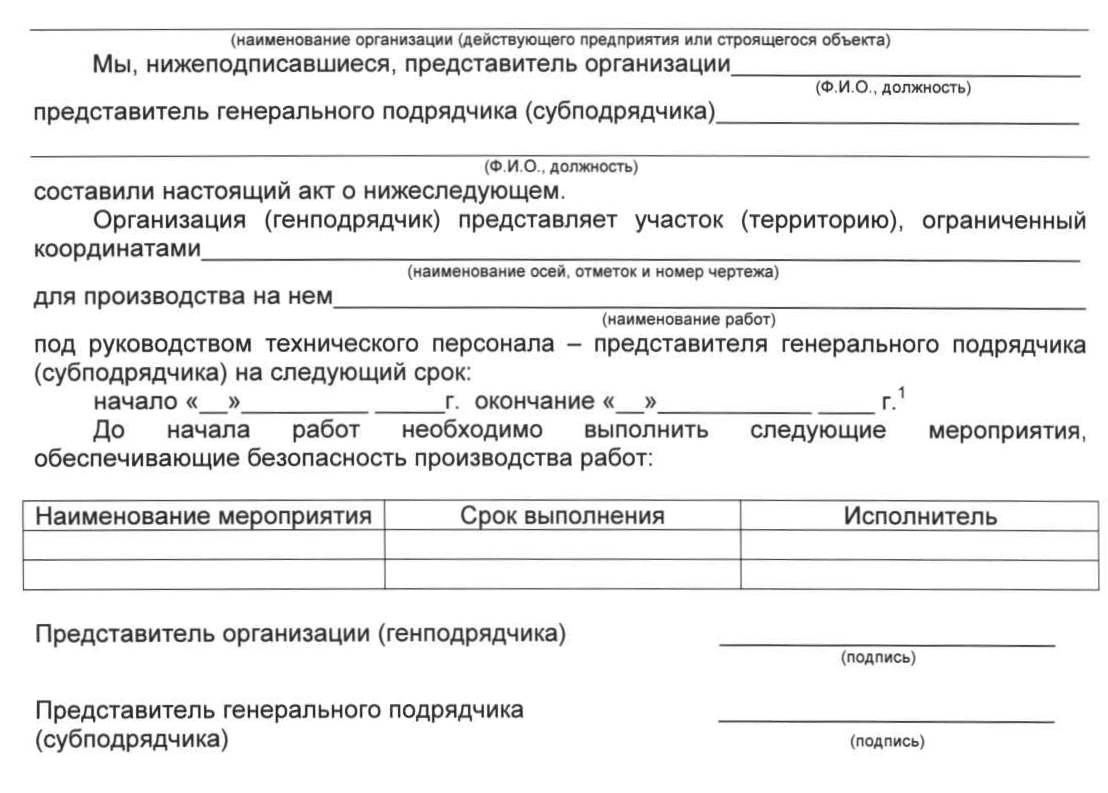                                                      ПОДПИСИ СТОРОН:Приложение № 2к Положению по безопасномувыполнению работ подряднымиорганизациями на территорииобъектов АО «ПГК»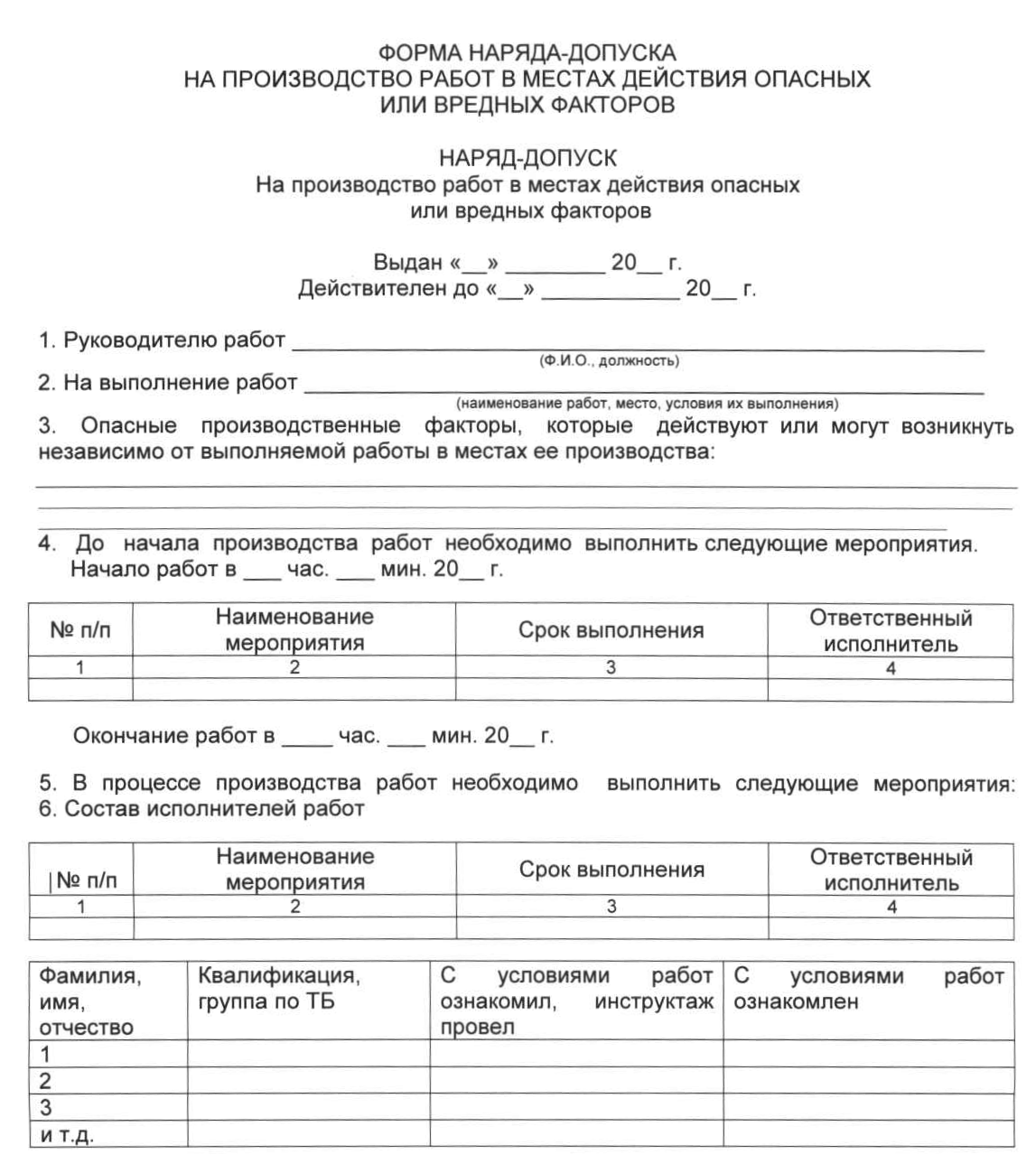 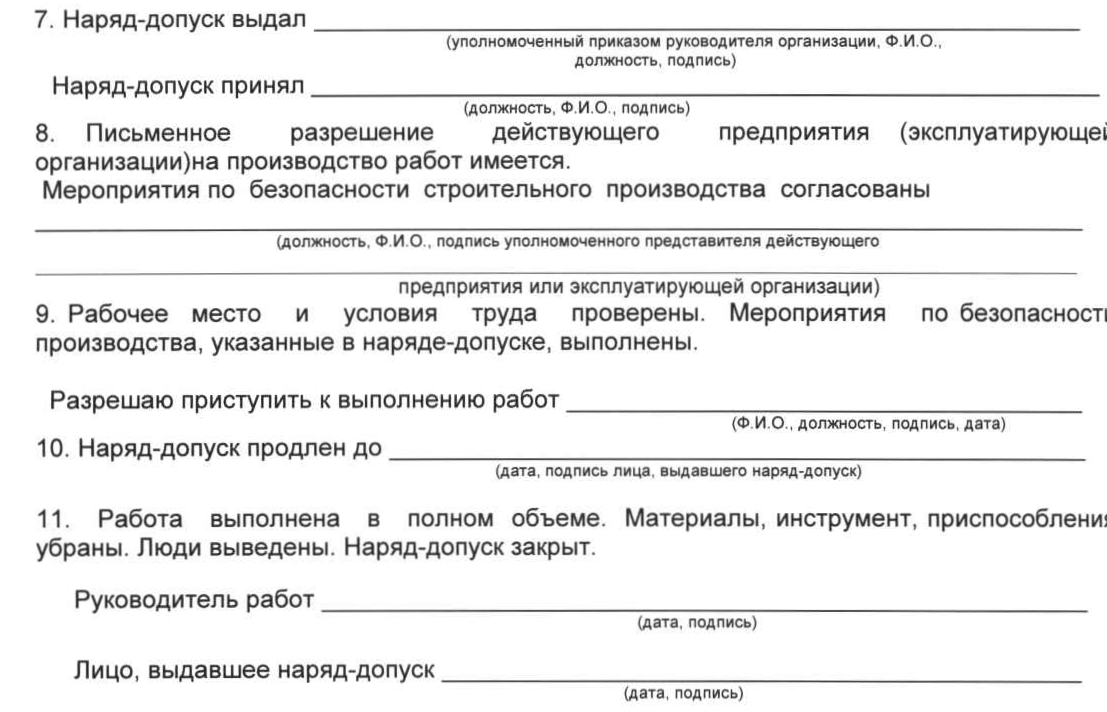 ПОДПИСИ СТОРОН:Приложение №10                                                                                          к Договору №0000000     от «  »                2024 г.КАРДИНАЛЬНЫЕ ПРАВИЛА БЕЗОПАСНОСТИ АО «ПГК»(версия 1.0; код: П-5.12-2)ВВЕДЕНИЕНастоящие Кардинальные правила безопасности АО «ПГК» (далее — Правила) разработаны с учетом передового опыта мировых компаний – лидеров в области производственной безопасности, служат цели — обеспечение безопасных и здоровых условий труда. Они являются приоритетом перед любыми другими видами деятельности Компании, поэтому называются Кардинальными.  Правила универсальны для любого вида деятельности Компании, будь то производство или офисная деятельность. Они просты для восприятия и не требуют для исполнения руководителями и работниками специфичных знаний и навыков.Руководство АО «ПГК» берет на себя обязательство и личным примером демонстрирует приверженность к исполнению Правил и, оставляя за собой право требовать, призывает к неукоснительному их соблюдению всех руководителей и работников Компании, а также подрядных организаций, выполняющих работы на территории Компании. КАРДИНАЛЬНЫЕ ПРАВИЛАПОДПИСИ СТОРОН:Приложение № 11 к договору № 00000000  от «  »                2024 годаАкционерное общество «Первая Грузовая Компания» (далее – АО «ПГК» или Заказчик) уделяет особое внимание вопросам охраны труда, пожарной и экологической безопасности (далее – ОТ, ПБ и ЭБ).Политика АО «ПГК» предусматривает безусловное исполнение Сторонами договора правил, указанных в настоящем приложении, локальных нормативных документов Заказчика, а также действующих на территории Российской Федерации законодательстве и нормативных правовых актах, содержащих такие требования.1. Требования экологической безопасности.В вопросах обеспечения охраны окружающей среды Стороны обязаны руководствоваться требованиями локальных и нормативных правовых актов, а также других документов в области экологической безопасности, в том числе:Федеральный закон от 24.06.1998 № 89-ФЗ (ред. от 02.07.2021) «Об отходах производства и потребления».Федеральный закон от 30.03.1999 № 52-ФЗ (ред. от 02.07.2021) «О санитарно-эпидемиологическом благополучии населения» (с изм. и доп., вступ. в силу с 01.01.2022).Федеральный закон от 04.05.1999 № 96-ФЗ (ред. от 11.06.2021) «Об охране атмосферного воздуха».Федеральный закон от 10.01.2002 № 7-ФЗ (ред. от 26.03.2022) «Об охране окружающей среды».СанПиН 2.1.3684-21 Санитарно-эпидемиологические требования к содержанию территорий городских и сельских поселений, к водным объектам, питьевой воде и питьевому водоснабжению, атмосферному воздуху, почвам, жилым помещениям, эксплуатации производственных, общественных помещений, организации и проведению санитарно-противоэпидемических (профилактических) мероприятийСанПиН 1.2.3685-21 «Гигиенические нормативы и требования к обеспечению безопасности и (или) безвредности для человека факторов среды обитания»Другие нормативные правовые акты, содержащие требования экологической безопасности. 2. Требования пожарной безопасности.В вопросах обеспечения пожарной безопасности Стороны обязаны руководствоваться:2.1. Требованиями нормативных правовых актов и другими документами в области пожарной безопасности, в том числе: Федеральный закон от 21.12.1994 № 69-ФЗ «О пожарной безопасности».Федеральный закон от 22.07.2008 № 123-ФЗ «Технический регламент о требованиях пожарной безопасности».Правила противопожарного режима в РФ от 16 сентября 2020 года № 1479Другие нормативные правовые акты, содержащие требования пожарной безопасности.2.2. Требованиями локальных нормативных актов по пожарной безопасности АО «ПГК»:Инструкции о мерах пожарной безопасности на территории производственного объекта АО «ПГК».Регламента по безопасной эксплуатации электрооборудования.Положения по безопасному выполнению работ подрядными организациями на территории объектов АО «ПГК», утвержденного приказом от 03.11.2010 № ПО-ГД-273/10.Приказа о запрете курения в Компании от 13.06.2019 № АО-ПО/ГД-198/19.3. Требования охраны труда.3.1. В вопросах обеспечения безопасности и охраны труда Стороны обязаны руководствоваться:3.1.1. Требованиями нормативных правовых актов и другими документами в части охраны труда, в том числе: Трудовой кодекс Российской Федерации (раздел 10).Постановление Правительства РФ от 24.12.2021 №2464 «О порядке обучения по охране труда и проверке знания требований охраны труда».Порядок проведения обязательных предварительных и периодических медицинских осмотров работников, предусмотренных частью четвертой статьи 213 Трудового кодекса Российской Федерации, перечня медицинских противопоказаний к осуществлению работ с вредными и (или) опасными производственными факторами, а также работам, при выполнении которых проводятся обязательные предварительные и периодические медицинские осмотры,  утвержденный приказом Министерства здравоохранения и социального развития Российской Федерации от 28.01.2021 № 29н.Федеральный закон от 28.12.2013 № 426-ФЗ «О специальной оценке условий труда».Другие нормативные правовые акты, содержащие требования правил охраны труда.3.1.2. Требованиями локальных нормативных актов по охране труда АО «ПГК»:Положение о системе управления охраной труда в филиалах и обособленных структурных подразделениях ОАО «ПГК», утвержденное приказом от 27.09.2021 №ПО/ГД-200/21.Положение по расследованию, учету и анализу несчастных случаев, профессиональных заболеваний и микротравм на производстве в АО «ПГК», утвержденное приказом от 26.03.2018 № АО-ПО/ГД-89/18.Положение об организации контроля соблюдения требований охраны, пожарной, промышленной, экологической безопасности, гражданской обороны, предупреждения и ликвидации чрезвычайных ситуаций, утвержденное приказом от 17.05.2018 № АО-ПО/ГД-146/18.Положение о производстве работ повышенной опасности для работников АО «ПГК», утвержденное приказом от 08.11.2017 № АО-ПО/ГД-340/17.3.2. При производстве работ с использованием тепло-, электро- или движущегося оборудования Исполнитель/Подрядчик обязан иметь группу по электробезопасности в соответствии с требованиями Правил по охране труда при эксплуатации электроустановок, учреждённых приказом от 15.12.2020 №№ 903н.3.3. Мероприятия по безопасному производству работ должны обеспечивать безопасность труда на всех этапах выполнения работ и соответствовать требованиям нормативно-правовых актов, а также требованиям, изложенным в соответствующих разделах ППР.3.4. Исполнитель/Подрядчик (далее – ООО «НВЭК-РЕМОНТ».) самостоятельно обеспечивает своих работников необходимыми инструментами, приборами, оборудованием, оснасткой, спецодеждой, спецобувью, средствами индивидуальной защиты (СИЗ), проводит их обучение по правильному их использованию, не допускает до работы своих работников без установленных СИЗ, а также в неисправной и загрязненной спецодежде и спецобуви.4. Требования по организации пропускного и внутриобъектового режимов.В вопросах организации пропускного и внутриобъектового режима Стороны обязаны руководствоваться требованиями порядка пребывания и пропускного режима на объектах АО «ПГК» в соответствии с Положением о пропускном и внутриобъектовом режиме на территории и в помещениях объекта.4.1. Ответственный руководитель подрядчика перед началом смены производит контроль состояния работников и не допускает к работам лиц, находящихся в состоянии алкогольного, наркотического опьянения или с жалобами на состояние здоровья.4.2. Ежедневно ответственный руководитель подрядчика перед началом работы предоставляет ответственному руководителю Заказчика список работников, допущенных к выполнению работ в смене.4.3. Подрядчик обязан соблюдать устанавливаемый Заказчиком распорядок и пропускной режим в соответствии с пропускным и внутриобъектовым режимом на территории и в помещениях АО «ПГК». Заблаговременно предоставлять Заказчику списки работников (Ф.И.О., номер паспорта, кем и когда выдан, адрес регистрации), которые будут заняты на объекте, перечень машин, материалов, оборудования и инструментов, которые будут использованы на объекте, с указанием предполагаемых сроков их ввоза, вывоза и использования на строительной площадке. При невыполнении подрядчиком данных требований Заказчик вправе отказать в доступе, удалять с объекта нарушителей пропускного режима и запретить работы по договору до устранения нарушений, при этом общие сроки производства работ не изменяются (течение сроков не  приостанавливается). Убытки подрядчика., связанные с таким запретом, несет подрядчик.4.4. Подрядчик обязан обеспечить оформление пропуска для доступа на объект и/или к местам проведения работ на объекте своих рабочих и строительной техники в течение всего срока производства работ в соответствии с пропускным режимом на объекте.4.5. Заказчик обязан на время проведения работ обеспечить доступ специалистов подрядчик (по согласованному списку) на территорию Заказчика с оформлением необходимых пропусков на право прохода (выхода) и провоза инструментов, материалов, оборудования и техники. При входе и въезде на объекты АО «ПГК» работники подрядчика обязаны предъявить временный пропуск и документ, удостоверяющий личность (паспорт).5. Допуск к производству работ.5.1. До получения вводного инструктажа ответственный руководитель подрядчиков должен предъявить представителям АО «ПГК» по направлению деятельности и работникам охраны труда:– письмо на имя представителя АО «ПГК», на территории которого расположен, содержащее пофамильный список работников для выполнения работ по заключенному договору;– документы, удостоверяющие личность работников подрядной организации.;– приказ подрядной организации о назначении лица, ответственного за безопасное производство работ;– документы, подтверждающие профессию и квалификацию, соответствующие указанным в списке состава бригады (основным и совмещаемым: электрогазосварщики, стропальщики и др.);– документы, подтверждающие прохождение проверок знаний по охране труда по основной и совмещаемым профессиям (должностям), а также по видам работ, в том числе работам повышенной опасности, которые предстоит выполнять в рамках действующего договора на территории или объектах АО «ПГК» (удостоверения или копии протоколов проверок знаний).5.1.1. Для работ на опасных производственных объектах и в пределах охранных зон дополнительно документы, оформленные в соответствии с требованиями Ростехнадзора (удостоверения или копии протоколов аттестаций с участием представителей Ростехнадзора, в случае прохождения рабочими проверок знаний в комиссии подрядчика, необходимо предоставить копии протоколов аттестаций членов экзаменационной комиссии с участием представителей Ростехнадзора). 5.1.2. Подтвердить наличие у работников средств индивидуальной защиты.5.1.3. Направить работников перед началом работ на проведение вводного инструктажа для работников сторонних организаций специалистам Заказчика по правилам внутреннего распорядка, требованиям охраны труда, экологической безопасности, промышленной безопасности и пожарной безопасности, ГО и ЧС, действующих на объекте заказчика.5.2. Подрядчик (субподрядчик) обязан назначить своего представителя на объекте выполнения работ (производителя работ), который от его имени будет осуществлять технический и производственный контроль качества работ, в том числе назначить приказом (распоряжением) ответственное лицо за соблюдение требований охраны труда, пожарной и экологической безопасности на объекте строительства и при проведении строительно-монтажных работ, а также принимать оперативные решения по всем вопросам, возникающим у представителя Заказчика в ходе контроля за производством работ. Стороны в течение 3 (трех) календарных дней со дня подписания договора сообщают друг другу в письменной форме список лиц, представляющих Заказчика и Подрядчика на объекте производства работ, с указанием их полномочий согласно действующим правилам. Стороны имеют право внесения изменений в список своих ответственных лиц. Изменения считаются вступившими в силу после письменного уведомления одной из Сторон.5.3. Заказчик для оперативного решения вопросов, связанных с выполнением работ по договору, назначает своего представителя на объекте выполнения работ, который от имени Заказчика будет осуществлять технический надзор и контроль за выполнением работ, подписывать акты на выполненные объемы работ.5.4. Ответственный производитель работ подрядной (субподрядной) организации совместно с ответственным работником Заказчика и причастными специалистами Заказчика определяют:– место производства работ, – состав и содержание работ, – объем и перечень подготовительных работ и последовательность их выполнения, – порядок контроля воздушной среды,– применяемые средства индивидуальной защиты, – меры по обеспечению пожарной безопасности мест проведения огневых работ и работ повышенной опасности (организационные и технические меры пожарной и промышленной безопасности, охраны труда).5.5. Для допуска на объект строительства Подрядчик должен подготовить документы и провести соответствующие мероприятия, указанные в Таблице № 1.Таблица № 1 5.6. До начала выполнения работ Заказчик должен разработать совместно с Подрядчиком и осуществить мероприятия, обеспечивающие безопасные условия работы на Объекте, в том числе отключить действующее оборудование, оградить движущиеся части механизмов, токоведущие части, перекрыть колодцы, проемы и каналы, очистить оборудование, поставить заглушки, вывесить знаки безопасности и др., а также предупредить штатный персонал о предстоящих работах. 5.6.1. Передаваемый по акту участок проведения работ должен быть зачищен от всех видов отходов и горючих материалов.5.6.2. Оформить документы совместно с Подрядчиком согласно Таблице 2.Таблица 25.6.3. Ежесменно ответственный руководитель Подрядчика (субподрядчика) согласовывает с ответственным руководителем Заказчика перечень работ на текущую смену; сообщает о поставке материалов с использованием спецтехники, выполнении работ с использованием спецтехники, вывозе отходов и мусора, в том числе крупногабаритного, с проработкой мер безопасности и осуществлением организационно-технических мероприятий по соблюдению требований охраны труда, пожарной, промышленной и экологической безопасности.5.6.4. В случае возникновения аварийной ситуации при производстве работ, Подрядчик незамедлительно уведомляет Заказчика, а также предпринимает все необходимые меры с целью ликвидации аварии и предотвращения причинения вреда жизни, здоровью, имуществу Заказчика и третьим лицам.  5.6.5. Подрядчик и Заказчик проводят расследование несчастных случаев, произошедших с работниками Подрядчика на территории Заказчика, с оформлением акта формы Н-1 и других документов по расследованию несчастных случаев на производстве (протоколы измерений параметров опасных и вредных производственных факторов, оценки оборудования по фактору травмобезопасности, сертификация работ по охране труда и др.), в соответствии с установленными сроками.5.6.6. Подрядчик немедленно извещает Заказчика и до получения от него указаний приостанавливает работы при обнаружении: – возможных неблагоприятных для Заказчика последствий выполнения его указаний о способе исполнения работы;  – иных, не зависящих от Подрядчика обстоятельств, угрожающих годности результатов выполняемой работы либо создающих невозможность ее завершения в срок.5.6.7. Подрядчик обязан осуществлять регулярную уборку, а по завершении работ окончательную уборку рабочих мест и производственных площадок от остатков материалов и отходов. Все имеющиеся отходы от деятельности Подрядчика на территории и в помещениях АО «ПГК» должны накапливаться и собираться в предусмотренных местах временного накопления отходов, обустроенных в соответствии с требованиями действующего природоохранного законодательства.Подрядчик по настоящему договору является образователем и собственником всех отходов производства и потребления, образующихся в результате его деятельности при выполнении работ по договору. Подрядчик обязуется своевременно и за свой счет вывозить и утилизировать образующиеся отходы с привлечением организации, имеющей необходимые разрешения и лицензии по обращению с отходами. Подрядчик самостоятельно предоставляет предусмотренную экологическую отчетность по образующимся отходам, вносит плату за размещение данных отходов и разрабатывает соответствующую природоохранную документацию.Подрядчик обязуется предъявить Заказчику письменное подтверждение факта обращения с отходами (документы по передаче и утилизации отходов).5.6.8. Подрядчик обязан оформлять (в двух экземплярах) и согласовывать с ответственным представителем АО «ПГК» наряд-допуск на каждое место и вид работы (повышенной опасности) в соответствии с Положением о производстве работ повышенной опасности для работников АО «ПГК» ПЛ-5.12-5, утверждённым приказом от 08.11.2017 № АО-ПО/ГД-340/17.5.6.9. Подрядчик не приступает к выполнению всех видов пожароопасных работ и работ повышенной опасности без оформленного и согласованного с заказчиком наряда-допуска на проведение работ.5.6.10. Подрядчик имеет право самостоятельно решать вопросы охраны своего имущества, материалов и оборудования в течение рабочего дня в период проведения работ. 5.6.11. Подрядчик в сроки, установленные законодательством и предписаниями инспектирующих организаций, выплачивает штрафы, налагаемые на него за нарушение требований законодательства и нормативных документов в области экологии и строительства, нарушения установленного порядка строительства объектов, законодательства об охране труда, а также несет ответственность за ущерб, причиненный при проведении работ, в соответствии с действующим законодательством РФ.6. Контроль за соблюдением требований ОТ, ПБ и ЭБ.6.1. Ответственные представители Заказчика имеют право осуществлять контроль за соблюдением требований в области ОТ, ПБ, и ЭБ при осуществлении работ (услуг) в соответствии с условиями договора.6.2. При выявлении факта нарушений требований ОТ, ПБ, и ЭБ, установленных законодательством РФ, настоящим приложением, локальными нормативными документами Заказчика, составляется предписание, подписываемое ответственными представителями Сторон. В случае если представитель какой-либо из Сторон отказывается подписать предписание о нарушении требований ОТ, ПБ, и ЭБ, то оно оформляется в одностороннем порядке, о чем в предписании делается отметка.6.3 Подрядчик, допустивший нарушения, обязан исполнить требования, установленные предписанием, в определенные им сроки. В случае невозможности выполнить требования, установленные предписанием, Подрядчик обязан заблаговременно сообщить об этом Заказчику в письменной форме не позднее 24 часов до окончания срока выполнения мероприятий, установленных предписанием.6.4. Подрядчик обязан:6.4.1. Исполнять выданные Заказчиком предписания, оформленные по итогам контроля соблюдения Подрядчиком требований охраны труда, пожарной, промышленной, экологической безопасности, гражданской обороны, предупреждения и ликвидации чрезвычайных ситуаций.6.4.2. По требованию Заказчика направлять письменные объяснения в случае нарушений требований охраны труда, промышленной, пожарной и экологической безопасности на территории объекта.6.4.3. При возникновении происшествий, аварий, несчастных случаев на производстве (согласно федеральному законодательству при возникновении НС, ЧС на территории Заказчика) Подрядчик участвует во внутренних расследованиях.6.4.4. Заказчик оставляет за собой право отстранить от производства работ работников, нарушающих требования охраны труда, пожарной и промышленной безопасности, лиц, находящихся в состоянии алкогольного, наркотического или другого вида опьянения, и уведомить о своем решении Подрядчика7. Ответственность за нарушения требований ОТ, ПБ и ЭБ.7.1. При выполнении работ на территории и в помещениях Заказчика ответственность за правильность и полноту выполнения мероприятий по обеспечению безопасности труда несут работники Подрядчика 7.2. Стороны несут ответственность за любые нарушения действующего законодательства РФ в области ОТ, ПБ и ЭБ, включая выплату компенсаций за последствия, вызванные такими нарушениями по его вине. Если любая из Сторон понесла издержки по вине другой стороны, виновная Сторона обязана компенсировать потерпевшей Стороне связанные с ними расходы в полном объеме.7.3. Стороны не несут ответственности за любые травмы, увечья или смерть любого из членов персонала Подрядчика., его (её) субподрядчиков, возникшие не по вине Заказчика, а также если пострадавший нарушил правила ОТ, ПБ, и ЭБ.7.4. 	Несоблюдение Подрядчиком, его (её) субподрядчиками требований ОТ, ПБ, и ЭБ, которое может повлечь травмирование людей, а также возникновение пожара, аварии или другого чрезвычайного происшествия, влечет немедленную остановку производства работ, а также является основанием для расторжения договора в одностороннем порядке.7.5. При невыполнении Подрядчиком требований, содержащихся в требованиях порядка пребывания и пропускного режима на объектах АО «ПГК», Заказчик вправе отказать в доступе, удалить с объекта нарушителя пропускного режима и запретить работы по договору до устранения нарушений, при этом общие сроки производства работ не изменяются (течение сроков не приостанавливается). Убытки Подрядчика, связанные с таким запретом, несет Подрядчик. 7.6. В случае появления на территории Заказчика сотрудников Подрядчика с выявленными признаками состояния алкогольного, наркотического или иного токсического опьянения, Подрядчик обязует провести медицинское освидетельствование данных сотрудников, а в случае подтверждения по результатам медицинского освидетельствования выявленного случая уплачивает Заказчику штраф в размере 50 000 рублей за каждый случай. Оплата штрафа производится Подрядчиком в течение 10 (десяти) банковских дней на расчетный счет Заказчика с момента предоставления Подрядчиком копий документов, подтверждающих опьянение. Установление факта опьянения производится в соответствии с внутренним положением, утвержденным у Заказчика.7.7.  В случае выявления грубых нарушений требований пожарной безопасности:– случаев курения сотрудниками Подрядчика в неустановленных местах на территории Заказчика;– работа с открытым огнем без подготовки рабочего места и других,Подрядчик уплачивает Заказчику штраф в размере 5 000 рублей за каждый выявленный случай, при наличии фото или видеоматериала нарушения требований пожарной безопасности.Оплата штрафа производится Подрядчиком в течение 10 (десяти) банковских дней на расчетный счет Заказчика с момента предоставления  копий документов, подтверждающих нарушение требований пожарной безопасности. ПОДПИСИ СТОРОН:Термины и определения.Предмет ДоговораСтоимость Работ и порядок расчетов.Сроки выполнения Работ.Гарантийное удержание.Порядок сдачи и приемки Работ.Права и обязанности Сторон.Изменение работОтветственность Сторон.Досрочное расторжение Договора.Гарантийные обязательства.Порядок разрешения споров.Особые условия.Заключительные положения.Приложения к договору.Почтовые адреса, банковские и иные реквизиты Сторон.Заказчик:Акционерное общество «Первая Грузовая Компания»Юр. адрес: 105066, Россия, г. Москва,ул. Новорязанская, д.24ИНН 7725806898 КПП 997650001ОГРН 1137746982856Р/с 40702810287360000234в Московский филиал ПАО РОСБАНК г. МоскваК/с 30101810000000000256 БИК 044525256E-Mail: SerovAV@PGK.RUСаратовский филиал АО «ПГК»ИНН 7725806898, КПП 645243001Юридический адрес: 410012, Россия, г. Саратов, ул. Вольская, 91, тел: (845-2) 41-41-76Директор Саратовского филиала АО «ПГК» _____________С.О. Титков        м.п.	 Подрядчик:Общество с ограниченной ответственностью « ________ »ИНН ОГРН Юридический адрес: 	Расчетный счет: Наименование банка: Дополнительный офисБИК К/с Электр. адрес: _____@_____Генеральный директорООО « __________»___________________ (Ф.И.О.) м.п.№ разделаПеречень основных данных и требованийСодержание основных данных и требований1Наименование объектана промывочно-пропарочной станции Татьянка АО «ПГК», расположенная по адресу: 400029, г. Волгоград, Красноармейский район, промывочно-пропарочная станция Татьянка2ЗаказчикАкционерное общество «Первая Грузовая Компания»3Подрядчик Общество с ограниченной ответственностью 4Местоположение объектаППС Татьянка АО «ПГК», расположенная по адресу: 400029, г. Волгоград, Красноармейский район, промывочно-пропарочная станция Татьянка5Вид работ, услугКапитальный ремонт в соответствии с рабочей документацией (раздел 10).6Сроки выполнения работ, услуг_____ (календарных дней) с момента подписания акта приема - передачи строительной площадки под строительно-монтажные работы. 7Общие требования к выполнению работДо начала работ разработать, оформить и согласовать с Заказчиком:- проект производства работ.Работы выполняются на основании оформленных документов:- акт-допуск для производства монтажных работ на территории действующего предприятия;- наряд-допуск на работы в зоне действующих опасных производственных факторов;- разрешение по организации безопасного проведения огневых работ на территории ППС.8Требования к качеству, конкурентоспособности и экологическим параметрам работ, услугРаботы выполнять в соответствии с действующей на территории Российской Федерации нормативной документацией.9Требования к технологии, режиму на объектеТехнология выполнения работ в условиях действующего предприятия.10Требования к выполняемым работам и конструктивным решениямРаботы выполнять в соответствии с рабочей документацией «Капитальный ремонт» Саратовского филиала ПАО «ПГК»:________________________________________________________________________________________11Требования к инженерному оборудованию, сетям и системамОборудование и материалы должны иметь сертификаты соответствия техническим регламентам.12Требования промышленной безопасности и охраны трудаПри производстве монтажных работ оборудования выполнение требований действующего законодательства (ВСН, НПБ, ФЗ РФ № 116 от 21.07.97г., СП и РД) в области промышленной и пожарной безопасности, соблюдение природоохранных мероприятий в условиях действующего предприятия. 13Особые условия Выполнение работ в условиях повышенной пожарной опасности на территориях действующего предприятия без остановки производства.14Дополнительные требования Предоставить Заказчику исполнительную документацию на русском языке в 2-х экземплярах на бумажном носителе и один экземпляр в электронном виде (формат pdf).Подрядчик вправе привлекать субподрядные организации для выполнения отдельных видов работ, предварительно согласовав их с Заказчиком. Подрядчик и субподрядные организации должны иметь действующую выписку из реестра членов саморегулируемой организации в области строительства, реконструкции, капитального ремонта объектов капитального строительства.Требования к сметной документации1. При разработке сметной документации использовать:- Отраслевую сметно-нормативную базу ОАО «РЖД» ОСНБЖ-2001 (с актуальными изменениями, действующими на момент выдачи документации), включенную в Федеральный реестр сметных нормативов.- Порядок определения стоимости строительства объектов инфраструктуры железнодорожного транспорта и других объектов ОАО «РЖД», утвержденный распоряжением ОАО «РЖД» от 29.12.2011 №2821р (со всеми изменениями)- Порядок определения стоимости проектных, изыскательских и других работ (услуг) для строительства, реконструкции и капитального ремонта объектов капитального строительства инфраструктуры железнодорожного транспорта и других объектов, утвержденных распоряжением ОАО» РЖД» от 29.12.2009 №2697.- Порядок определения текущей стоимости и оформления сметной документации в двух уровнях цен (базисном и текущем) объектов капитального строительства ОАО «РЖД», утвержденный распоряжением ОАО «РЖД» от 14.02.2014 №424р - В качестве индексов пересчета в текущий уровень цен применить индексы, утверждаемые ОАО «РЖД», для объектов, финансируемых за счет средств ОАО «РЖД» (отраслевые индексы), действующие на момент составления сметной документации.- Методику определения сметной стоимости строительства, реконструкции, капитального ремонта, сноса объектов капитального строительства, работ по сохранению объектов культурного наследия (памятников истории и культуры) народов Российской Федерации на территории Российской Федерации, утвержденная приказом Минстроя России от 4 08.2020г. №421/пр., включенную в федеральный реестр сметных нормативов.2. Конъюнктурный анализ цен на оборудование и материалы, отсутствующие в сметно-нормативной базе оформить в соответствии с Методикой по определению стоимости строительства, утвержденной приказом №421 от 04.08.2020г., по наиболее экономичному варианту, определенному на основании сбора информации о текущих ценах. Результаты конъюнктурного анализа оформляются в соответствии с рекомендуемой формой, приведенной в Приложении N 1 к Методике. Обосновывающие стоимость в текущих ценах документы должны быть оформлены, согласно требованиям Методики по определению стоимости строительства, утвержденной приказом №421 от 04.08.2020г пунктами 14-17 и получены в период, не превышающий 6 месяцев до момента определения сметной стоимости. 3. Выполнить сметы на индивидуальные испытания и комплексную пуско-наладку. В состав ССР включить работы, выполняемые «вхолостую», согласно ОПДС-2821.2022 п.3.10.6.2.4. Пояснительная записка, должна содержать следующую дополнительную информацию:а) сведения о порядке применения индексов со ссылкой на правоустанавливающие документы, на основании которых приняты используемые в сметной документации индексы с обязательным указанием их числовых значений; б)	принятые нормативы для определения накладных расходов и поправочные коэффициенты к ним;в)	принятые нормативы для определения сметной прибыли и поправочные коэффициенты к ним;г)	механизм определения сметной стоимости оборудования и материалов, в качестве обоснования стоимости которых принимаются цены поставщиков или заводов-изготовителей, а также принятый порядок применения к этому оборудованию и материалам индексов;д)	обоснование особенностей определения сметной стоимости СМР для составления сметной документации (в части применения коэффициентов стесненности и проч.);е)	другие сведения о порядке определения сметной стоимости строительства объекта, характерные для него.5. Электронный вид сметной документации представить в формате Excel, Гранд-смета или XML.ЗАКАЗЧИК:ПОДРЯДЧИК:Директор Саратовскийфилиала АО «ПГК»____________________ /С.О. Титков/Генеральный директорООО « __________»______________________/Ф.И.О./       ЗАКАЗЧИК:ПОДРЯДЧИК:Директор Саратовскийфилиала АО «ПГК»____________________ /С.О. Титков/Генеральный директор ООО « __________»______________________/ Ф.И.О./                         № п/п
(этап)Наименование стадииСроки выполнения Сроки выполнения № п/п
(этап)Наименование стадииСроки выполнения Сроки выполнения № п/п
(этап)Наименование стадииНачалоОкончание1С даты передачи площадки____ календарных дней.2С даты передачи площадки____ календарных дней.3С даты передачи площадки____ календарных дней.4С даты передачи площадки____ календарных дней5.Рабочая комиссияС даты завершения работ____ календарных дняВсего____ календарных дняЗАКАЗЧИК:ПОДРЯДЧИК:Директор Саратовскийфилиала АО «ПГК»____________________ /С.О. Титков/Генеральный директор ООО « __________»______________________/ Ф.И.О./                         ЗАКАЗЧИК:ПОДРЯДЧИК:Директор Саратовскийфилиала АО «ПГК»____________________ /С.О. Титков/Генеральный директор ООО « __________»______________________/ Ф.И.О./                         ЗАКАЗЧИК:ПОДРЯДЧИК:Директор Саратовскийфилиала АО «ПГК»____________________ /С.О. Титков/Генеральный директор ООО « __________»______________________/ Ф.И.О./                         ЗАКАЗЧИК:ПОДРЯДЧИК:Директор Саратовскийфилиала АО «ПГК»____________________ /С.О. Титков/Генеральный директор ООО « __________»______________________/ Ф.И.О./                         Номер Бюджетный разделобщестроительные работыДатаВалютаРуб.РевизияПричины изменений: Далее представлены сметные стоимости:NНаименованиеЕдиницы измеренийКоличествоСтоимость материалов,руб. без НДССтоимость работ,Руб. без НДСВсего стоимость материалов, руб. без НДСВсего стоимость работ, руб. без НДСИТОГО, руб. без НДСПримечаниеВиды работВиды работВиды работВиды работВиды работВиды работВиды работВиды работВиды работ Итого:Стоимость составит(включая работы, без НДС):Накладные расходы подрядчика от сметной стоимости, %Прибыль подрядчика от сметной стоимости:Итого с накладными и прибылью без НДС: НДС 20% Всего с НДСЗАКАЗЧИК:ПОДРЯДЧИК:Директор Саратовскийфилиала АО «ПГК»____________________ /С.О. Титков/Генеральный директор ООО « __________»______________________/ Ф.И.О./                         ЗАКАЗЧИК:ПОДРЯДЧИК:Директор Саратовскийфилиала АО «ПГК»____________________ /С.О. Титков/Генеральный директор ООО « __________»______________________/ Ф.И.О./                         ЗАКАЗЧИК:ПОДРЯДЧИК:Директор Саратовскийфилиала АО «ПГК»____________________ /С.О. Титков/Генеральный директор ООО « __________»______________________/ Ф.И.О./                         ЗАКАЗЧИК:ПОДРЯДЧИК:Директор Саратовскийфилиала АО «ПГК»____________________ /С.О. Титков/Генеральный директор ООО « __________»______________________/ Ф.И.О./                         ПРАВИЛОТРЕБОВАНИЕТРЕБОВАНИЕПРАВИЛООФИСПРОИЗВОДСТВЕННЫЙ ОБЪЕКТНЕТ АЛКОГОЛЮ И НАРКОТИКАМ Я не употребляю на рабочем месте алкоголь и не нахожусь на рабочем месте в состоянии алкогольного опьянения Я не употребляю наркотики  Я не употребляю на рабочем месте алкоголь и не нахожусь на рабочем месте в состоянии алкогольного опьянения Я не употребляю наркотики 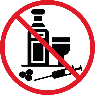 СООБЩАЙ О ПРОИСШЕСТВИЯХЯ сообщаю о нарушении кардинальных правил, любых происшествиях и несчастных случаях Я не скрываю и/или не искажаю факты и обстоятельства происшествий и несчастных случаевЯ сообщаю о нарушении кардинальных правил, любых происшествиях и несчастных случаях Я не скрываю и/или не искажаю факты и обстоятельства происшествий и несчастных случаев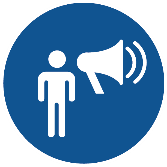 ЗАЩИТИ СЕБЯ ОТ ПАДЕНИЯЯ соблюдаю требования знаков безопасности и не захожу за огражденияЯ передвигаюсь по лестничным маршам, держась за перила, не использую мобильный телефон, не читаю документы, не бегу, наступаю на каждую ступеньЯ работаю на высоте с   применением страховочной системы и СИЗЯ прошел инструктаж, понимаю содержание наряда-допуска и выполняю его требования при работе на высоте за пределами защищенной зоныЯ проверяю страховочное оборудование перед его использованием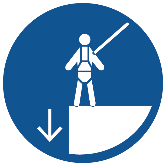 КОНТРОЛИРУЙ ИСТОЧНИК ОГНЯЯ не курю на территории офиса2. Я не применяю открытый огонь на территории офиса, за исключением проведения работ по наряду-допуску, оформленному без нарушения законодательства Я не провожу огневые работы в местах нахождения горючих и легковоспламеняющихся веществЯ проверяю готовность места к безопасному проведению работ и наличие первичных средств пожаротушенияЯ убеждаюсь, что на месте проведения работ исключено попадание извне взрывопожароопасных веществЯ убеждаюсь, что обеспечен постоянный контроль за состоянием воздушной средыЯ не курю на территории объекта вне установленных мест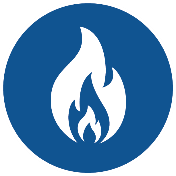 ИСПОЛЬЗУЙ СРЕДСТВА ИНДИВИДУАЛЬНОЙ ЗАЩИТЫЯ использую СИЗ для защиты от вирусных инфекций при несоблюдении социальной дистанцииЯ использую СИЗ при выезде на производственные объектыЯ не прихожу в офис, если знаю, что могу заразить коллег, и не требую от заболевшего приходить в офисЯ использую СИЗ, полностью соответствующие выполняемым видам работ и опасностям, которые с этими работами связаныЯ проверяю СИЗ на наличие дефектов и повреждений до и после использования, при необходимости произвожу их заменуЯ использую исправные СИЗ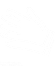 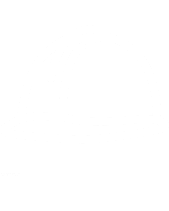 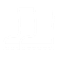 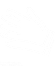 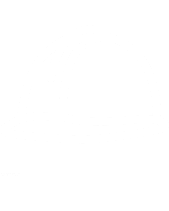 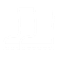 НЕ НАХОДИСЬ В ОПАСНОЙ ЗОНЕЯ не игнорирую знаки безопасности и не захожу за ограждение2.  Я выполняю требования безопасности при выезде на производственный объект, доведенные до меня при инструктажеЯ не нахожусь в зоне действия:– двигающихся механизмов и предметов;– движущихся ж.д. составов и автомобилей;– падающих предметов;– перемещаемых грузов2.  Я не захожу за ограждения и запретные зоны и в случае необходимости сам устанавливаю их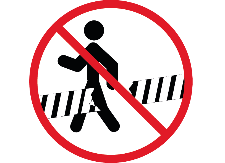 ЭКСПЛУАТИРУЙ ИСПРАВНЫЕ ОБОРУДОВАНИЕ И ИНСТРУМЕНТЯ не использую электроприборы с видимыми неисправностями и не устраняю неисправности самостоятельноЯ выключаю электро-приборы по окончании рабочего времениЯ не применяю поврежденный или самодельный инструмент Я работаю на исправном и испытанном  оборудовании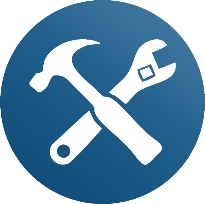 СОБЛЮДАЙ ТРАНСПОРТНУЮ БЕЗОПАСНОСТЬ1. Я всегда пристегиваюсь в транспорте ремнем безопасности 2. Находясь на транспорте и объектах железнодорожной инфра-структуры, я всегда соблюдаю правила безопасности, полученные в ходе инструктажейЯ не выхожу на пути без сигнального жилетаЯ всегда следую марш-рутам служебного проходаЯ не использую порта-тивные мультимедийные устрой-ства на ж.д. путях Я соблюдаю требования знаков безопасности и звуковых сигналовЯ обхожу подвижной состав на расстоянии не менее 5 метровЯ не перехожу путь на стрелочных переводахЯ перехожу путь под прямым углом, не наступаю на головку рельсаСОБЛЮДАЙ БЕЗОПАСНОСТЬ В ЗАМКНУТОМ ПРОСТРАНСТВЕЯ не нарушаю правила поведения в лифтеЯ не приступаю к работам без оформленного наряда-допуска и специального инструктажаЯ контролирую состояние газовоздушной средыЯ использую исправные СИЗ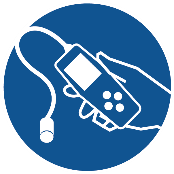 СОХРАНЯЙ ОКРУЖАЮЩУЮ СРЕДУЯ не выбрасываю опасные отходы (ртутные лампы и градусники, аккумуляторы и батарейки) вне специально определенных для этого мест 1. Я ликвидирую проливы любой нефтесодержащей жидкости на землю в течение смены (рабочего дня) или обращаюсь за помощью к руководству Я складирую нефтешлам в места накопления, указанные в разрешительных документах (ПНООЛР и др.)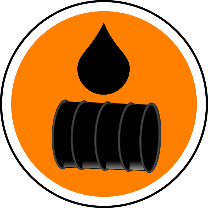 Не подвергай свою жизнь опасности!Не подвергай свою жизнь опасности!Не подвергай свою жизнь опасности!Не подвергай свою жизнь опасности!Не подвергай свою жизнь опасности!ЗАКАЗЧИК:ПОДРЯДЧИК:Директор Саратовскийфилиала АО «ПГК»____________________ /С.О. Титков/Генеральный директор ООО « __________»______________________/Ф.И.О./                         №Мероприятие1Приказ «О назначении ответственного лица за производство работ, выдачу наряда-допуска и работников, имеющих право на производство работ повышенной опасности и работ спецтехникой на объекте» (в т.ч. от субподрядчика).2Перечень работников Подрядчика (с указанием их должности в соответствии с квалификацией).3Документы, подтверждающие право проведения работ на строительной площадке. 3.1Копии документов, подтверждающих отсутствие медицинских противопоказаний у работников Подрядчика для выполнения работ на объекте. Сведения о прохождении работниками предварительных (периодических) медицинских осмотров и данные психиатрического освидетельствования.  3.2Удостоверения о квалификации по специальности, по ОТ, ЭБ, выполнению работ на высоте, специальных работ, протокол о прохождении обучения по пожарной безопасности.3.3Протокол аттестации электрогазосварщиков в НАКС (при необходимости).3.4Протокол аттестации по промышленной безопасности (при необходимости).3.5Утверждённый перечень работ повышенной опасности, выполняемых Подрядчиком в рамках договора. План производства работ. 4.Схемы подключения собственных потребителей Подрядчика к энергоносителям производственного структурного подразделения Заказчика (электроэнергия, пар, вода и др.).№Мероприятие1Акт соответствия выполненных внеплощадочных и внутриплощадочных подготовительных работ требованиям безопасности труда и готовности объекта 2Акт-допуск для производства строительно-монтажных работ на территории (организации) 3Акт передачи площадки под строительство. Акт подписывается Заказчиком, Подрядчиком и Субподрядчиком (при наличии)ЗАКАЗЧИК:ПОДРЯДЧИК:Директор Саратовскийфилиала АО «ПГК»____________________ /С.О. Титков/Генеральный директор ООО « __________»______________________/Ф.И.О./                         